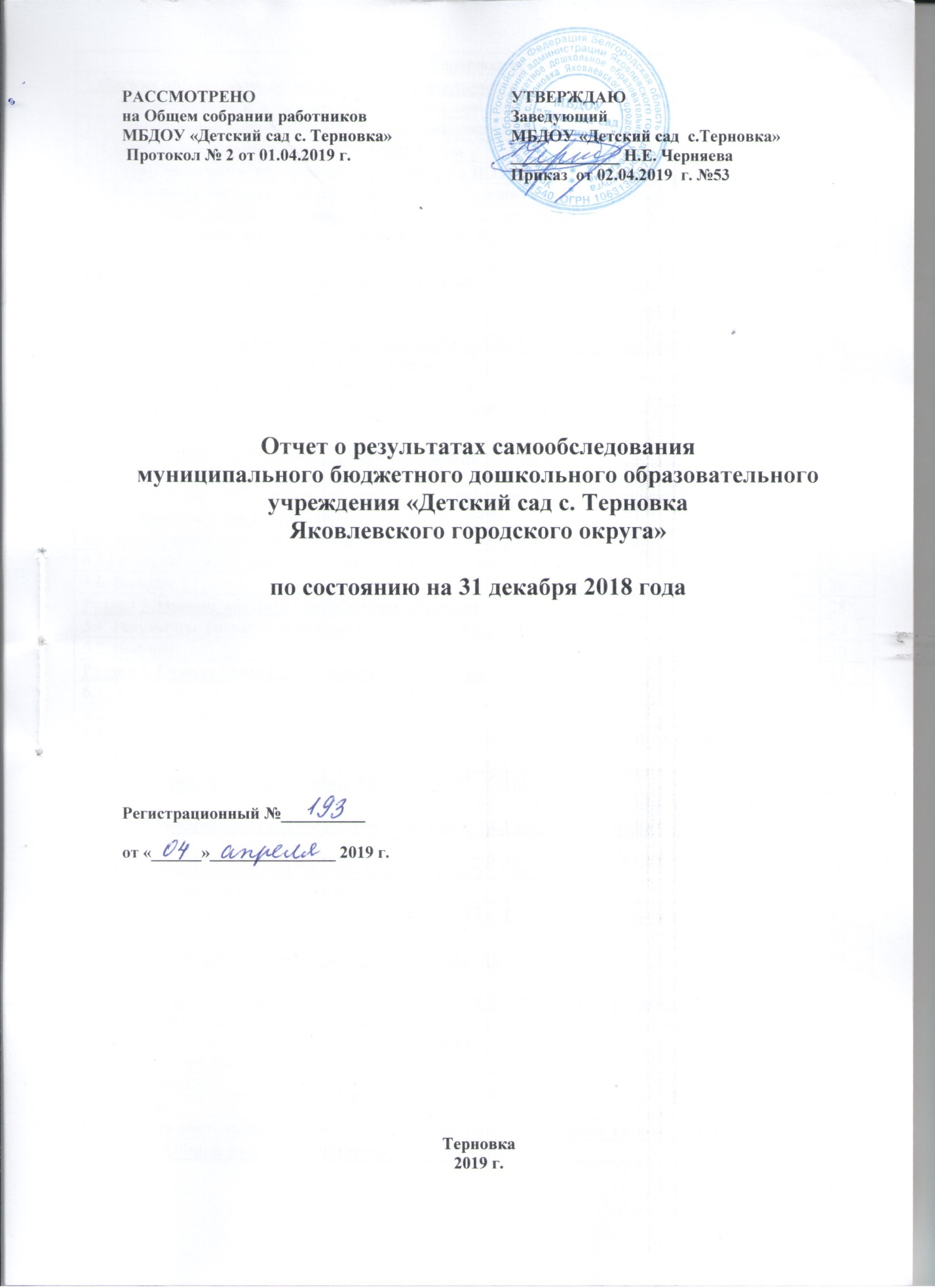 Раздел 1. Оценка организации образовательной деятельностиСамообследование муниципального бюджетного дошкольного образовательного учреждения «Детский сад с. Терновка Яковлевского района Белгородской области», переименованного на основании приказа управления образования администрации Яковлевского городского округа от 18.01.2019 г.  № 52  «О переименовании муниципального бюджетного дошкольного образовательного учреждения «Детский сад                 с.Терновка Яковлевского района Белгородской области» и утвержденного Устава в муниципальное бюджетное дошкольное образовательное учреждение «Детский сад с.Терновка Яковлевского городского округа»  (далее – ДОУ, Учреждение) проводилось  с целью обеспечения доступности и открытости информации о деятельности ДОУ, подготовки отчета о результатах самообследования.Задачи самообследования:получение объективной информации о состоянии образовательного процесса в учреждении;выявление положительных и отрицательных тенденций в образовательной деятельности;качество предоставления образовательных услуг;установление причин возникновения проблем и поиск путей их устранения.Самообследование деятельности ДОУ проводилось согласно    следующим нормативным документам различных уровней:Закон «Об образовании в Российской Федерации» (Собрание законодательства Российской Федерации, 2012, № 53 ст. 7598); Приказ Министерства образования и науки Российской Федерации от 14.06.2013г. № 462 «Об утверждении Порядка проведения самообследования образовательной организацией»; Приказ Министерства образования и науки Российской Федерации от 10.12.2013г. № 1324 «Об утверждении показателей деятельности образовательной организации, подлежащей самообследованию»;Приказ Министерства образования и науки Российской Федерации от 14.12.2017 г. № 1218 «О внесении изменений в порядок проведения самообследования образовательной организации, утвержденный приказом Министерства образования и науки Российской Федерации от 14 июня 2013 г. № 462»;Постановление Правительства Российской Федерации от 10.07.2013 г. № 582 «Об утверждении Правил размещения на официальном сайте образовательной организации в информационно-телекоммуникационной сети «Интернет» и  обновления информации об образовательной организации»;Письмо департамента образования Белгородской области от 11 декабря 2015 г. № 9-06/9600-НМ «Об исполнении образовательными организациями обязанности по предоставлению отчёта о результатах самообследования».Самообследование - самооценка деятельности ДОУ, результаты анализа  которой оформлены в виде отчета, рассмотрены на Общем собрании работников Учреждения                              и утверждены в статусе официального документа приказом по ДОУ.В процессе самообследования проводилась оценка: - образовательной деятельности, -системы управления  ДОУ, -содержания и качества подготовки обучающихся,- организации учебного процесса, - востребованности выпускников, - качества кадрового, - учебно-методического,- библиотечно-информационного обеспечения,- материально-технической базы, - реализации Программы развития,- функционирования внутренней системы оценки качества образования, -  анализ показателей деятельности ДОУ, подлежащих самообследованию. При проведении самообследования использованы результаты внутренней оценки качества образования, внутреннего самоаудита, мониторинга качества образования.Общие сведения о дошкольном образовательном учреждении1.2. Организационно-правовое обеспечение образовательной деятельностиОбразовательная деятельность в учреждении осуществляется в соответствии с основными нормативными документами.   Федеральный  уровеньКонституция Российской Федерации;Федеральный Закон от 29.12.2012 г. № 273-ФЗ «Об образовании в Российской Федерации»; Федеральный Закон от 29.12.2010 года № 436–ФЗ «О защите детей от информации, причиняющей вред их здоровью и развитию»;Постановление Главного государственного санитарного врача РФ от 15 мая 2013г. №26 «Об утверждении СанПиН 2.4.1.3049-13 «Санитарно - эпидемиологические требования к устройству, содержанию и организации режима работы дошкольных образовательных организаций»; Приказ Министерства образования и науки РФ от 17 октября 2013 года №1155 «Об утверждении федерального государственного образовательного стандарта дошкольного образования»;Приказ Министерства образования и науки РФ от 7 апреля 2014 года № 276 «Об утверждении порядка проведения аттестации педагогических работников организаций, осуществляющих образовательную деятельность»;Приказ Министерства образования и науки РФ от 30 августа 2013 года №1014 «Об утверждении Порядка организации и осуществления образовательной деятельности по основным общеобразовательным программам - образовательным программам дошкольного образования».Региональный уровеньПриказ департамента образования Белгородской области от 30 июня 2015 г. № 2996 «Об утверждении  «дорожной карты» обновления содержания дошкольного образования».Постановление Правительства Белгородской области от 30.12.2013 г. № 528-пп «Об утверждении государственной программы Белгородской области «Развитие образования Белгородской области на 2014-2020 годы». Постановление Правительства Белгородской области от 28 октября 2013 г. № 431-пп «Об утверждении Стратегии развития дошкольного, общего и дополнительного образования Белгородской области на 2013-2020 годы». Постановление Правительства Белгородской области от 10 февраля 2014 года № 20-пп «О поддержке альтернативных форм предоставления дошкольного образования».Приказ департамента образования Белгородской области от 18 августа 2016 года №2678 «Об утверждении положения об обеспечении прав на дошкольное образование детей – инвалидов и детей с ОВЗ в Белгородской области».Письмо  департамента образования Белгородской области от 27 апреля 2017 г. №9-09/14/2121 «О направлении методических рекомендаций об обеспечении психолого – педагогической поддержки семьи и повышении педагогической компетенции родителей (законных представителей) и иные локальные акты муниципального, институционального уровней.1.3. Контингент воспитанников на 31.12.2018 года:1.3.1. Общая численность воспитанников, осваивающих образовательную программу дошкольного образования –  83 чел.1.3.2. В том числе в режиме полного дня – 83 чел.1.3.3. Общая численность воспитанников  в возрасте до 3-х лет -  14  чел.1.3.4 Общая численность воспитанников  в возрасте  от 3 до 8 лет – 69 чел.1.3.5. Средний показатель пропущенных дней при посещении дошкольной образовательной организации по болезни на одного воспитанника – 10,4 дня.  Основное число воспитанников составляют дети, проживающие на территории Терновского сельского поселения: с. Терновка,  с. Шопино,  х. Красный Восток,                          х. Калинин, с. Вислое.Примечание: осуществлялось переименование возрастной группы для детей  6-7 лет:по состоянию с 01.01.2018 года по 16.06.2018 года – разновозрастная группа комбинированной направленности;по состоянию с 01.09.2018 года по 31.12.2018 года – подготовительная группа комбинированной направленности.Комплектование групп ДОУ  проводилось в соответствии с  «Правилами приема, комплектования, перевода и отчисления воспитанников муниципального бюджетного дошкольного образовательного учреждения  «Детский сад с. Терновка Яковлевского района Белгородской области»Цель данного мероприятия - обеспечение реализации прав детей на общедоступное, бесплатное дошкольное образование в ДОУ, реализующего основную образовательную программу дошкольного образования.Порядок приема и зачисления детей в ДОУ  осуществляется из числа внесенных в  электронную базу данных ДОУ очередников,  в соответствии с законодательством Российской Федерации. Возраст приема детей в учреждение определяется Уставом ДОУ. Ребенок принимается в ДОУ на основании письменного заявления родителей (законных представителей) и путевки, выданной управлением образования администрации Яковлевского городского округа. Данные о приёме документов фиксируются в «Журнале приема документов» и выдается расписка о получении документов, которая фиксируется в «Журнале учета выдачи расписок о получении документов на получение муниципальной услуги по обеспечению дошкольного образования в МБДОУ «Детский сад с. Терновка». Контингент воспитанников формируется в соответствии с их возрастом.Для регистрации сведений о детях и родителях (законных представителях) и контроля за движением контингента детей в ДОУ ведется «Книга учета движения детей», в которой фиксируется:а) количество детей, принятых в Учреждение в течение учебного года;б) количество детей, выбывших из Учреждения (с указанием даты и причины).В период с 01.01.2018 года по 31.12.2018 года анализ причин движения контингента воспитанников показывает следующее:1.4. Образовательные программы, реализуемые в ДОУ: Основная образовательная программа дошкольного образования муниципального бюджетного дошкольного образовательного учреждения  «Детский сад  с. Терновка»   обеспечивает разностороннее развитие детей в возрасте от 2 до 8 лет с учетом их возрастных и индивидуальных особенностей по основным направлениям (далее – образовательные области) –  физическому, социально-коммуникативному, познавательному, речевому и художественно-эстетическому развитию. Программа обеспечивает достижение воспитанниками готовности к школе. Программа направлена на:- создание условий развития ребенка, открывающих возможности для его позитивной социализации, личностного развития, развития инициативы и творческих способностей на основе сотрудничества со взрослыми и сверстниками и соответствующим возрасту видам деятельности;- на создание развивающей образовательной среды, которая представляет собой систему условий социализации и индивидуализации детей.Программа сформирована как программа психолого-педагогической поддержки позитивной социализации и индивидуализации, развития личности детей дошкольного возраста и определяет комплекс основных характеристик дошкольного образования (объем, содержание и планируемые результаты в виде целевых ориентиров дошкольного образования). Программа обеспечивает развитие личности детей дошкольного возраста в различных видах общения и деятельности с учетом их возрастных, индивидуальных, психологических и физиологических особенностей. Адаптированная основная образовательная программа дошкольного образования для детей с тяжелыми нарушениями речи  муниципального бюджетного дошкольного образовательного учреждения  «Детский сад  с. Терновка»  (далее – АООП) реализуется в подготовительной группе комбинированной направленности с детьми старшего дошкольного возраста  на основании заключений ЦПМПК (ТПМПК) с согласия родителей (законных представителей) с детьми с ОВЗ (с тяжелыми нарушениями речи (далее – ТНР)) в условиях логопункта ДОУ.АООП разработана  в соответствии с основной образовательной программой дошкольного образования, примерной адаптированной основной образовательной программой дошкольного образования на основе ФГОС дошкольного образования для детей раннего и дошкольного возраста с тяжелыми нарушениями речи.1.5. Организация методической деятельности по реализации основной образовательной программы1.6. Обеспечение охраны и укрепления физического и психического здоровья детей, в том числе их эмоционального благополучия (ФГОС ДО п.1.6)       Охрана жизни и здоровья детей, сохранение и укрепление их физического, психического здоровья, эмоционального благополучия являлось одним из приоритетных направлений. Для реализации данного  направления в ДОУ  были созданы  условия: функционировал спортивно - музыкальный зал, медицинский кабинет, на территории учреждения – тропа здоровья, в групповых помещениях оформлены уголки уединения. Физкультурно-оздоровительную работу осуществляли: старшая медицинская сестра Киященко О.В.,  воспитатели Лутохина О.Ю., Лутохина Е.А., Плотникова В.А.,               Блинкова Е.А., Медведева Т.Н., Пенькова З.В., Дурнеску Т.В., Штраух О.А. Заключен договор на организацию медицинского обслуживания воспитанников с ОГБУЗ «Яковлевская ЦРБ».Максимальный объем учебной нагрузки воспитанников регламентирован схемой распределения образовательной деятельности, учебным планом в соответствии с  требованиями СанПиН 2.4.13049-13. Организация физкультурно - оздоровительной работы осуществлялась в соответствии с направлениями основной образовательной программы дошкольного образования (ОО «Физическое развитие», «Социально – коммуникативное развитие»), адаптированной основной общеобразовательной программой дошкольного образования. Система  оздоровительных и профилактических мероприятий была выстроена с учетом индивидуальных и возрастных особенностей воспитанников на основе  результатов   мониторинга  состояния здоровья и ориентирована на включение спектра закаливающих, лечебно – профилактических, оздоровительных мероприятий.   Распределение воспитанников по группам здоровья:За последние три года  средние показатели заболеваемости воспитанников ДОУ   незначительно (на 0,15 д/дня) превышают  среднетерриториальный показатель и составляет 10,86 д/дня.Заболеваемость на одного ребенка составила:В  2018 году  диспансеризацией  были охвачены все воспитанники, посещающие ДОУ, в возрасте от 2 до 7 лет.В соответствии с утвержденным планом оздоровительных мероприятий в осенне – зимний период большое внимание было уделено   профилактическим мероприятиям, направленным на снижение заболеваемости детей: соблюдение режима дня (прогулки в режиме дня, двигательная активность, режим  проветривания, включение в образовательный процесс физминуток, Дней здоровья, элементов зрительной и дыхательной гимнастики, минутки - побудки), ионизация воздуха,  чесночно – луковые закуски.   Особое внимание уделялось часто болеющим детям: осуществлялся индивидуальный подход к их закаливанию (более длительно использовались мягкие формы закаливания), снижалась нагрузка на физкультурных занятиях. Наблюдается положительная динамика   по вакцинации детей в период подъема респираторных заболеваний, гриппа. Старшей медицинской сестрой Киященко О.В. проведен комплекс мероприятий   по снижению инфекционных и простудных заболеваний: вопросы  профилактики рассмотрены на групповых родительских собраниях с привлечением старшей медсестры ДОУ, размещена информация  в группах, на сайте ДОУ, индивидуальные консультации для родителей часто болеющих и ослабленных детей, выпуск санбюллетеней «Осторожно: грипп», «Вакцинация: за и против», разработаны памятки, рекомендации.В течение учебного года со стороны администрации, старшей медицинской сестры осуществлялся плановый контроль за организацией закаливающих мероприятий, проветривания, соблюдением режима прогулки, двигательной активности,  санитарно – эпидемиологического режима, организацией питания. Вопросы анализа заболеваемости и посещаемости детей  рассматривались  на Педагогическом совете, педагогических часах,  групповых родительских собраниях.  Функционирование:В  2018 году продолжена работа по созданию комфортной психологически безопасной  среды. Во всех возрастных группах созданы уголки уединения,  педагоги при создании развивающей предметно – пространственной среды активно используют ширмы-трансформеры, маркеры игрового пространства. В 2018  году в ДОУ  зачислено   24 ребенка: в 1 младшую группу - 14 человек, 2 младшую – 5 человек, среднюю – 2 человека,  старшую – 1 человек, подготовительную группу комбинированной направленности –  2 человека.  Результаты наблюдений отражались в индивидуальных листах адаптации. В период адаптации для педагогов были разработаны рекомендации: «В детский сад  иду без слез», «Адаптация ребенка к детскому саду».  Для воспитанников были организованы игры, способствующие преодолению стрессовых состояний в период привыкания к новым условиям, а также совершенствованию коммуникативных, игровых, двигательных навыков.По результатам мониторинга адаптации в 2018 году  выявлена положительная динамика:Одним из важных составляющих компонентов организации здоровьесбережения является организация рационального питания.  В ДОУ, в соответствии с требованиями СанПиН, организовано  сбалансированное четырехразовое питание, отвечающее физиологическим потребностям растущего организма. Разработано сезонное 10-дневное меню. При составлении меню учитывался подбор продуктов, обеспечивающих потребность детей в основных пищевых веществах и энергии, с учетом возраста.    Нарушений сроков и условий хранения продуктов за 2018 год не выявлено. Все продукты, поступающие в учреждение, имели необходимые  сопроводительные документы. Старшая медсестра Киященко О.В., завхоз Иванова Е.Т.. осуществляли ежедневный контроль за качеством поступающих продуктов, сроками реализации.   Ежедневно в рацион детей были включены фрукты, соки. Контроль за качеством поступающих продуктов осуществляла   комиссия в соответствии с приказом от 03.09.2018 г. №108/1 «О создании комиссии для приемки поставленных товаров (выполненных работ, оказанных услуг, результатов отдельного этапа исполнения контракта) при осуществлении закупок товаров (работ, услуг) для обеспечения нужд МБДОУ «Детский сад с. Терновка»». Также в учреждении функционировала бракеражная комиссия по закладке основных продуктов питания в котел, которая в соответствии с приказом ежедневно отслеживала выполнение норм закладки и качество выданных продуктов.Выполнение норм питанияВ 2018  году продолжена работа по обогащению развивающей предметно – пространственной среды в группах, спортивно – музыкальном зале, на игровых площадках. Проведен мониторинг соответствия развивающей предметно – пространственной среды  требованиям ФГОС ДО. На территории ДОУ обновлена «Дорожки здоровья», реконструирована прыжковая яма.  1.7. Выводы: 1. Анализ организационно-правового обеспечения образовательной деятельности показал, что для реализации образовательной деятельности в МБДОУ «Детский сад с. Терновка» имеется в наличии нормативная и организационно-распорядительная документация, которая соответствует действующему законодательству и Уставу ДОУ.2. Наблюдается положительная динамика  по  формированию привычки к здоровому образу жизни у детей, педагогов, родителей, сдерживанию роста заболеваемости. 3.Основная образовательная программа дошкольного образования ДОУ  и адаптированная основная образовательная программа дошкольного образования для детей с тяжелыми нарушениями речи обеспечивают разностороннее развитие и коррекцию развития детей, с учетом  возрастных и индивидуальных особенностей  детей в соответствии с требованиями ФГОС ДО. В 2019 году необходимо продолжить работу:по снижению уровня заболеваемости воспитанников; созданию и оснащению  современной доступной среды в группе комбинированной направленности  для детей  с ОВЗ.Раздел 2.Оценка системы управления учреждения2.1. Структура управления ДОУВ учреждении создана и функционирует оптимальная  структура управления в соответствии с целями, задачами и содержанием работы, направленной на реализацию основных направлений Федерального государственного образовательного стандарта дошкольного образования. Структура управления включает: Общее собрание работников Учреждения, Педагогический совет, Управляющий совет ДОУ. Управление   осуществляется в соответствии с действующим законодательством РФ  на принципах единоначалия и самоуправления, обеспечивающих государственно – общественный характер управления образовательной организации. Высшим органом коллегиального управления является Общее собрание работников Учреждения, к  компетенции которого относится решение следующих вопросов:принимает новую редакцию Устава, изменения, дополнения, вносимые в Устав;определение приоритетных направлений деятельности Учреждения;принимает решения о реорганизации и ликвидации Учреждения;участвует в разработке Коллективного договора, изменений и дополнений к нему;принимает правила внутреннего трудового распорядка, изменения и дополнения в них;рассматривает отчет о результатах самообследования Учреждения;обсуждает вопросы охраны и безопасности условий труда работников, здоровья обучающихся;рассматривает вопросы, связанные с безопасностью Учреждения;иные вопросы в соответствии с законодательством Российской Федерации.    Педагогический совет является постоянно действующим органом самоуправления, созданным в целях организации  и совершенствования  образовательного  процесса, повышения  профессионального мастерства и творческого роста  педагогов. В состав Педагогического совета входят все педагогические работники, в том числе совместители.  В работе Педагогического совета  могут участвовать представители Учредителя, медицинский работник, заместитель завхоз. Возглавляет Педагогический совет председатель – Черняева Н.Е., заведующий, ежегодно избираемый из числа его членов путем открытого голосования простым большинством голосов. Управляющий совет  – коллегиальный орган управления.   В состав Управляющего совета входят: представители из числа родителей (законных представителей), представители из числа работников Учреждения, представители от педагогического коллектива, представитель Учредителя, представитель от общественных организаций, в том числе профсоюзной организации, заведующий. Компетенцией Управляющего совета являются:принятие Правил внутреннего распорядка обучающихся;определяет режим занятий обучающихся;содействует привлечению внебюджетных средств;осуществляет контроль за соблюдением здоровых и безопасных условий труда, обучения и воспитания в Учреждении;заслушивает отчет заведующего Учреждения по итогам учебного и финансового года;распределение стимулирующей части фонда оплаты труда работников;рассматривает вопросы об исполнении и муниципального задания;обсуждает и принимает локальные нормативные акты.Непосредственное управление Учреждением осуществляет заведующий -                 Черняева Н.Е., который является координатором управленческих структур ДОУ.Заседания Педагогического совета проведены в соответствии с планом деятельности учреждения на период с 01.09.2017 года по 31.08.2018 года. Всего проведено  – 9 заседаний (5 плановых и 4 внеплановых). Обсуждены вопросы в части:реализации основной образовательной программы дошкольного образования, адаптированной основной общеобразовательной (образовательной) программ дошкольного образования;итоги работы коллектива за 2017-2018 учебный год;состояния работы по питанию и  здоровьесбережению;внедрения инновационных технологий в образовательную деятельность;повышения профессиональной компетентности педагогов посредством участия в профессиональных конкурсах, аттестации, обобщения актуального педагогического опыта и др.;основные направления реализации  плана деятельности на период с 01.09.2018 года по 31.08.2019 года;состояния работы по реализации основных направлений Программы развития.2.2. Выводы:1.Внедрение технологии управления по результатам способствовало достижению поставленных целей в части реализации плана деятельности ДОУ на учебный год, Программы развития, основной образовательной программы дошкольного образования, адаптированной основной общеобразовательной (образовательной) программы дошкольного образования. 2.Выстроенная система управления   ДОУ  позволяет  активно  внедрять технологию  управления по результатам, которая способствует достижению поставленных  целей, о чем свидетельствует результативность участия  педагогов,  воспитанников  в  муниципальных, региональных и Всероссийских  конкурсах, семинарах.3.Нормативно – правовые и локальные акты разработаны в соответствии с Уставом учреждения и соответствуют законодательству РФ.                 В 2019  году необходимо:- продолжать совершенствовать имеющиеся формы демократического внутреннего управления.Раздел 3. Оценка содержания и качества подготовки обучающихся (воспитанников)3.1. Результаты освоения основной  образовательной  программыДля качественной  реализации основной  образовательной программы дошкольного образования проводилась оценка индивидуального развития детей в рамках педагогической диагностики (связанной с оценкой эффективности педагогических действий и лежащей в основе их дальнейшего планирования). Результаты педагогической диагностики (мониторинга) использовались исключительно для индивидуализации образования (в том числе поддержки ребёнка, построения его образовательной траектории или профессиональной коррекции особенностей его развития) и оптимизации работы с группой детей. (ФГОС ДО  раздел  III пункт 3.2.3.)Сводная таблица данных по направлениям детского развития  (диагностировано                 74 ребенка). Результаты педагогической диагностики (мониторинга)   использовались исключительно для индивидуализации образования (в том числе поддержки ребёнка, построения его образовательной траектории или профессиональной коррекции особенностей его развития) и оптимизации работы с группой детей.Результаты диагностического обследования детей по освоению ОО в конце учебного года (апрель  2018 года) показали:Общее освоение образовательных областей в целом по ДОУ на конец учебного года  составило 98%.Результативность освоения основной образовательной программы по ДОУ на конец учебного годаСредние показатели по ДОУ:Итоговый показатель (среднее значение)  по освоению образовательных областей в ДОУ на начало  2017-2018  учебного года составил 2,9  балла, на конец учебного года  - 3,3 балла, что соответствует среднему уровню развития воспитанников.                    Наблюдается динамика, выраженная в повышении среднего значения мониторинга, которая  составило 0,4 балла.Сводные данные итогового показателя (среднее значение) по направлениям развития ребенка  в ДОУСогласно ФГОС ДО  (п.4.3.), целевые ориентиры, в том числе  на этапе завершения дошкольного образования,  не подлежат непосредственной оценке,  в том числе в виде педагогической диагностики (мониторинга), и не являются основанием для их формального сравнения с реальными достижениями детей.При анализе результатов освоения образовательных областей детьми  отмечен в целом позитивный уровень их развития.Полученные позитивные данные мониторинга позволили выявить резервы повышения качества образовательного процесса в освоении всех  образовательных областей.Самый высокий показатель по ДОУ на конец учебного года  в освоении образовательных областей «Физическое развитие», «Социально-коммуникативное развитие» и «Художественно-эстетическое развитие».3.2. Результаты коррекционно – развивающей  работы В структуру основной  образовательной программы дошкольного образования включен раздел «Содержание образовательной деятельности по профессиональной коррекции нарушений развития детей», в котором раскрывается система комплексного психолого – медико –педагогического сопровождения детей, имеющих по заключению ЦПМПК (ТПМПК), тяжелые нарушения речи. В 2018 году в ДОУ функционировал логопедический пункт. Штат специалистов, осуществляющих коррекционно – развивающую помощь, укомплектован недостаточно: Блинкова Е.А., учитель – логопед – 0,25 ставки ставка, Блинкова Е.А., педагог – психолог – 0,25 ставки. Для организации коррекционно – развивающей помощи разработаны: адаптированная  основная общеобразовательная программа дошкольного образования для детей с тяжелыми нарушениями речи, адаптированная образовательная программа дошкольного образования для ребенка с ОВЗ.        Коррекционная работа в ДОУ в течение года организована в соответствии  с региональными, муниципальными документами об обеспечении прав на дошкольное образование детей с ОВЗ.  Сформирован банк данных детей с ОВЗ. Коррекционно – развивающая  деятельность осуществлялась с соответствии с планом работы ПМПк  ДОУ. В  2018  году  было проведено 6 заседаний.  Общее количество обследованных детей в 2018 году  – 25 человек, выявлено 22 ребенка, нуждающийся в коррекционной помощи. Охвачено коррекционной помощью 4  (100%)  воспитанника, 1 (25%)   из которых выбыл переводом в другой ДОУ Яковлевского района, 4 ребенка получили помощь педагога - психолога   Результаты коррекционно – развивающей деятельности с детьми с ОВЗ  на логопедическом пункте представлены в таблице:Результативность мониторинга воспитанников, посещающих логопункт                  на конец 2018 года: В  2018  году всего было направлено детей на ЦПМПК-1 человек, на ТПМПК – 8 человек, из них первично – 4 человека, повторно – 4 человека.3.3.Результаты участия воспитанников ДОУ в мероприятиях различных уровней:Педагогический коллектив ДОУ способствовал созданию условий, направленных на раскрытие индивидуальных творческих способностей воспитанников путем участия в конкурсах:3.4. Выводы:1. Результаты мониторинга овладения воспитанниками ДОУ программных материалов по образовательным областям   являются удовлетворительными. 2.Педагогический коллектив ДОУ способствовал созданию условий, направленных на раскрытие индивидуальных творческих и интеллектуальных способностей воспитанников путем очного участия в конкурсах и фестивалях  муниципального и регионального уровней.Раздел 4. Оценка организации  учебного процессаОптимальные условия для развития воспитанников – это продуманное соотношение свободной, регламентируемой и нерегламентированной (совместная деятельность педагогов и детей и самостоятельная деятельность детей) форм деятельности.    Образовательная деятельность  обеспечивает максимальный учет особенностей и возможностей ребенка, его интересы и склонности. В течение дня во всех возрастных группах предусмотрен определенный баланс различных видов деятельности.Максимально допустимый объем образовательной нагрузки соответствует санитарно - эпидемиологическим правилам и нормативам СанПиН  2.4.1.3049-13  "Санитарно-эпидемиологические требования к устройству, содержанию и организации режима работы дошкольных образовательных организаций",  утвержденных постановлением Главного государственного санитарного врача Российской Федерации от 15 мая 2013 г. № 26  (зарегистрировано Министерством юстиции Российской Федерации 29 мая 2013 г., регистрационный  № 28564).Организационной основой реализации ООП ДОУ являлось комплексно-тематическое построение образовательного процесса как формы работы, в основу которой положена интеграция содержания образовательных областей вокруг единой, общей темы, которая на определенное время становится объединяющей.Разработанное комплексно-тематическое планирование на учебный год охватывало все сферы развития детей в соответствии с реализуемыми программами.Продолжительность образовательной деятельности:- для детей от 2-х до 3-х лет - не более 10 минут,- для детей от 3-х до 4-х лет - не более 15 минут,- для детей от 4-х до 5 лет - не более 20 минут,- для детей от 5 до 6 лет - не более 25 минут,- для детей от 6 до 7 лет - не более 30 минут.Максимально допустимый объем образовательной нагрузки в первой половине дня в младшей и средней группах не превышает 30 и 40 минут соответственно, в старшей и подготовительной - 45 минут и 1,5 часа соответственно. В середине времени, отведенного на непрерывную образовательную деятельность, проводят физкультурные минутки. Перерывы между периодами непрерывной  образовательной деятельности - не менее            10 минут.Образовательная деятельность с детьми   старшего дошкольного возраста  осуществляется  во второй половине дня после дневного сна. Ее продолжительность составляет не более 25-30 минут в день. В середине непрерывной  образовательной деятельности статического характера проводятся  физкультурные минутки.Образовательную деятельность, требующую повышенной познавательной активности и умственного напряжения детей, организуют  в первую половину дня. Для профилактики утомления детей проводятся физкультурные и музыкальные занятия.С детьми 1 младшей группы (третий год жизни) занятия по физическому развитию основной образовательной программы осуществляется по подгруппам 3 раза в неделю в групповом помещении.Занятия по физическому развитию основной образовательной программы для детей в возрасте от 3 до 7 лет организуется не менее 3 раз в неделю. Один раз  в неделю для детей 5-7 лет круглогодично организуются занятия по физическому развитию детей на  открытом воздухе.В схеме распределения образовательной деятельности наименование учебных дисциплин и их количество соответствуют учебному плану.При построении образовательного процесса учитывается принцип интеграции образовательных областей в соответствии с направлениями (тематикой) комплексно – тематического планирования.4.1. Формы обучения:4.2. Соответствие учебного плана образовательной программе ДОУ, требованиям ФГОС ДО.Планирование образовательной деятельности на 2018-2019 учебный годРаспределение образовательной нагрузки по реализации инвариантной части  (обязательной) и вариативной части (формируемой участниками образовательных отношений) в 2018-2019 учебном году распределилось следующим образом:Итоговое соотношение по ДОУ:4.3.  Развивающая предметно - пространственная  среда     Одним из главных компонентов развивающей предметно – пространственной среды в соответствии с ФГОС ДО является безопасность, мобильность, функциональность               (ФГОС ДО п. 3.3). В ДОУ создана развивающая  предметно-пространственная  среда, отвечающая  требованиям СанПиН 2.4.1.3049-13 (с изменениями на 27.08.2015),  с учетом возрастных и психологических особенностей детей, зарождающихся гендерных склонностей и интересов детей. В течение учебного года продолжена модернизация развивающих центров в группах, на территории ДОУ.      По результатам мониторинга соответствия развивающей предметно – пространственной среды требованиям ФГОС ДО (август 2018 года) выявлены следующие показатели (в баллах):В течение 2018  года продолжена модернизация  центров активности в группах и на территории ДОУ. Мебель подбирается по ростовым показателям и в соответствии с требованиями СанПиН 2.4.1.3049-13 (гл. VI «Требования к размещению оборудования в помещениях дошкольных образовательных организаций», п. 6.6). Расстановка мебели, игрового и дидактического материала в групповых комнатах согласовывается с принципами развивающего обучения, индивидуального подхода, дифференцированного воспитания. Цветовой дизайн и оформление помогают сенсорному развитию дошкольников, создают дополнительные зрительные горизонты.В ДОУ разработан и утвержден Паспорт дорожной безопасности, Паспорт антитеррористической защищенности, Паспорт доступности.  В учреждении установлена автоматическая пожарная сигнализация, тревожная кнопка, имеется видеонаблюдение. В течение учебного года в соответствии с планом проведены тренировочные эвакуации сотрудников и воспитанников. Разработана нормативная документация по охране труда, технике безопасности. В соответствии с графиком проводятся инструктажи по охране труда.  В течение учебного года ответственные прошли обучение по противопожарной безопасности, тепло и электрохозяйству. В соответствии с графиком сотрудники прошли  профессиональное гигиеническое обучение. Заключены договора на дератизацию и дезинфекцию помещений.         Таким образом,  в ДОУ продолжена целенаправленная, планомерная работа по созданию  условий, обеспечивающих  реализацию   ФГОС  ДО  в  части реализации п.3 «Требования к условиям реализации основной образовательной программы дошкольного образования».4.4.  Анализ реализации системы взаимодействия с семьями воспитанников В 2018  году было продолжено тесное взаимодействие с родителями воспитанников, которые принимали  активное участие в решении важных вопросов развития и функционирования детского сада, в организации и проведении совместных праздников и развлечений.  Педагоги ДОУ тесно сотрудничали  с родителями,  использовали как индивидуальные, так и групповые формы работы, современные формы взаимодействия – мастер-классы, дискуссии. В информационных родительских уголках, а также на сайте ДОУ родители имели возможность получать всю необходимую информацию о деятельности группы и детского сада в целом, об успехах и достижениях своих детей. Родители в полном объеме получали информацию о целях и задачах ДОУ в области воспитания и развития детей, о режиме и организации питания в дошкольном образовательном учреждении. Имеют возможность присутствовать в группах на занятиях и других мероприятиях, обсуждать вместе с сотрудниками успехи детей на совместных собраниях, вовремя получают информацию о повседневных делах в группе, успехах. Активную помощь в организации этой работы оказывали представители старшего поколения семей (бабушки и дедушки), которые были не наблюдателями, а активными участниками в организации методических мероприятий и детских праздников, выступали с различными инициативами. В течение года организовывались и проводились выставки и конкурсы совместных семейных работ. Педагогами оказывалась  индивидуальная педагогическая помощь родителям, большая работа проводилась по восстановлению традиций семейного воспитания и вовлечение семьи в образовательный процесс.Семьи воспитанников были обеспечены реализацией права на ознакомление с содержанием образования, используемыми методами обучения  воспитания, образовательными технологиями. Родители (законные представители), а так же представители старшего поколения семей воспитанников,  приняли участие в различных анкетированиях, в т.ч. по составлению плана деятельности  учреждения на 2018-2019 учебный год. Анализ анкет родителей по оценке деятельности ДОУ за 2017-2018 учебный год                (в мае 2018 года) показывает, что детский сад пользуется авторитетом и родители удовлетворены его работой.Результативность работы с родителями и воспитанниками В мае 2018 года проведено анкетирование «Выявление удовлетворенности родителей работой дошкольного образовательного учреждения и его педагогического коллектива», которое выявило следующие результаты:Основные проблемы, выявленные в ходе анкетирования родителей:В перспективе следует продолжить целенаправленное сотрудничество с семьями воспитанников  по привлечению различных поколений   членов семей к встречам с целью трансляции позитивного опыта воспитания детей. 4.6. Выводы:1. Родители (законные представители) в целом  удовлетворены деятельностью ДОУ. 2. Педагогический коллектив детского сада обеспечивает индивидуальное развитие каждого ребенка по  направлениям, предусмотренным ФГОС ДО (п.2.6.)3. В детском саду соблюдаются психолого-педагогические условия для реализации основной образовательной программы дошкольного образования, создана необходимая развивающая предметно-пространственная среда (ФГОС ДО п.п. 3.2.; 3.3.)4.Старшее  поколение семей воспитанников (бабушки и дедушки) являются  полноправными участниками образовательных отношений.5. В ДОУ продолжена целенаправленная, планомерная работа по созданию  условий, обеспечивающих  реализацию   ФГОС  ДО  в  части реализации п.3 «Требования к условиям реализации основной образовательной программы дошкольного образования».В 2019  году необходимо: - продолжить  создание условий для формирования  воспитанности у дошкольников;- продолжить работу по  созданию  устойчивого интереса к правилам и нормам здорового образа жизни и  здоровьеформирующего поведения через организацию совместной детско-взрослой деятельности;- продолжить создание  условий для повышения у воспитанников мотивации к проектно-исследовательской деятельности.Раздел 5. Оценка востребованности выпускников В рамках осуществления «Совместного плана работы по реализации преемственности (направление: ДОУ – начальная школа)» и «Программы преемственности дошкольного и начального уровня образования» в 2018  году продолжилось сотрудничество ДОУ  с учителями МБОУ «Терновская ООШ», в рамках которого производился обмен педагогическим опытом, взаимопосещения учебных занятий, совместные мероприятия и взаимопосещения тематических выставок. Это позволило выпускникам разновозрастной группы комбинированной направленности заранее познакомиться с учителем и  школьной жизнью.Для успешного вхождения в школьную жизнь ребенку необходимо иметь соответствующий уровень зрелости в физическом и социальном отношении. Развитая мелкая моторика рук, достаточный уровень внимания и памяти, эмоциональное равновесие, способность к саморегуляции и проявлению волевых усилий, необходимое речевое развитие – это признаки школьной зрелости.Отмечена средняя степень адаптации выпускников 2018 года  к школьному обучению, безболезненное вхождение в новую систему отношений, необходимый и достаточный уровень психического развития ребенка для освоения школьной учебной программы в условиях обучения в группе сверстников. Личностная (мотивационная) и интеллектуальная готовность к школе, проявляющиеся в развитии мотивационной, произвольной, интеллектуальной и речевой сферы,  создали условия для того, чтобы учебная деятельность ребенка была успешной.5.1. Результаты  развития психических процессов выпускниковВ период с 01.09.2017 года по 31.05.2018 года  в ДОУ  функционировала 1 подготовительная (разновозрастная) группа комбинированной направленности – 17 детей.       В мае 2018 года в школу из этой группы  выпущено  16 детей.Итоги адаптации выпускников к условиям школы показали, что:  из                                    16 обучающихся   выпускников ДОУ 2018  года (на основе данных, представленных учителем  начальных классов, педагогом-психологом МБОУ «Терновская ООШ» в рамках преемственности и родителями детей, обучающимися за пределами Терновского сельского поселения),  находятся в зоне адаптации:  10 детей (62%) – в зоне полной адаптации, 3 ребенка (19%) - в зоне неполной адаптации, 3 ребенка (19%) - в зоне дезадаптации. У преобладающего большинства обучающихся 1 класса МБОУ «Терновская ООШ»  (выпускников ДОУ 2018 года) школьная мотивация сформирована следующим образом:                4 детей (25%) имеют высокий уровень школьной мотивации, 9 детей (69%) - средний уровень (положительное отношение к школе),  низкий уровень у 1 человека (6%).Результаты  адаптации выпускников 2018 года  к условиям школы близки к прогнозам ДОУ.По итогам результатов итоговой комплексной работы в 1 классе                               МБОУ «Терновская ООШ» в мае 2018 года получены следующие результаты по освоению программы, где П – повышенный уровень, Б – базовый уровень, Н – недостаточный уровень:С целью определения уровня мотивационной готовности выпускников ДОУ               2018 года  к школьному обучению  в феврале 2018 года продиагностировано 16 детей. Анализ диагностики мотивационной готовности к школе дал следующие результаты.Анализ  мотивационной готовности детей разновозрастной группы комбинированной направленности, показал следующие результаты: высокий уровень -           у 2 (13%) детей, средний уровень – у 13 (87%) детей. Низкий уровень отсутствует.В феврале 2018  года, в рамках фронтального контроля «Состояние и результативность работы с детьми разновозрастной  группы комбинированной направленности  по освоению основной образовательной программы дошкольного образования», в целях определения состояния и результативности работы с детьми разновозрастной  группы комбинированной направленности по освоению основной образовательной программы дошкольного образования; изучения отношений выпускников ДОУ со сверстниками и выявления взаимоотношений внутри детского коллектива, а также прогнозирования дальнейшей индивидуальной работы, дети  разновозрастной группы комбинированной направленности  прошли диагностический минимум.Уровень готовности к началу школьного обучения:	 наличие низкого уровня по итогам диагностического минимума у 2 детей (13%) объясняется наличием у них статуса детей с ОВЗ (ОНР III и II уровня речевого развития). Таким образом, по итогам мониторингового исследования готовности дошкольников к обучению в школе следует, что дети нуждаются в индивидуальной работе с педагогами по формированию произвольности и основных компонентов интеллектуальной готовности к обучению в школе с учетом результатов выполнения заданий по диагностическим материалам стартовой диагностики первоклассников и материалов различных методик педагогической диагностики. Ярко выражена необходимость развивать у детей умение запоминать и удерживать учебную задачу после  однократного объяснения педагога. Проблема: данные результаты свидетельствуют о необходимости индивидуальной работы  педагогов с детьми  по формированию произвольной компетенции и основных компонентов интеллектуальной готовности к обучению в школе и наличием острой  необходимости в оказании педагогом-психологом консультативной помощи педагогам.Перспективы: уделять внимание при планировании индивидуальных и групповых форм совместной деятельности педагогов с детьми 6 – 7 лет для развития у выпускников  следующих качеств и навыков:- работать самостоятельно в режиме фронтальной инструкции;- воспринимать и удерживать учебную задачу и несколько условий её выполнения;- самостоятельно контролировать свои действия по инструкции и по образцу;- продолжить развивать мелкую моторику рук;- продолжить работу над умением детей приступать к выполнению заданий по инструкции после однократного объяснения педагога;- вырабатывать умение удерживать информацию в памяти;- отработать умение детей ориентироваться на плоскости («вперед» - «назад», «влево» - «вправо»).5.2. Выводы: 1. Сложности в мотивационной готовности детей  разновозрастной  группы комбинированной направленности  имеет место субъективный фактор: наличие в штатном расписании  педагога-психолога на 0,25 ставки, позволяющей осуществлять деятельность только с детьми с ОВЗ (ТНР).2. Наибольшие сложности у обучающихся выявлены по следующим сферам: поведение на уроке и на перемене, усвоение знаний. 3.В мае 2018 года  в разновозрастной группе комбинированной направленности  успешно  завершена   реализация  долгосрочного  проекта «Скоро в школу мы идём!», направленного на повышение мотивационной готовности дошкольников к школьному обучению.3.1. С  01.11.2018 года по 31.05.2019 года, с целью  создания  единого образовательного пространства между детским садом и школой и формирования у детей подготовительной группы комбинированной направленности осознанной мотивации к учёбе  осуществляется реализация   долгосрочного  образовательного  проекта «Скоро  в школу!»Раздел 6. Оценка качества кадрового  обеспечения6.1. Характеристика педагогического коллективаДошкольное образовательное учреждение полностью укомплектовано кадрами. Из 10 педагогов, работающих в ДОУ, имеют педагогическое образование:высшее – 6 педагогов  (60%) среднее специальное – 4 педагога (40%) 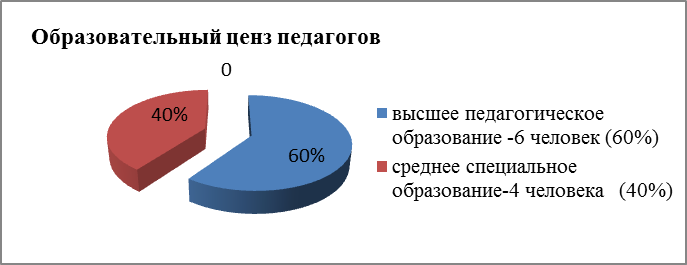 Для  качественной реализации образовательной программы обеспечивалось  ее непрерывное сопровождение педагогическими и учебно-вспомогательными работниками в течение всего времени ее реализации (ФГОС ДО, п. 3.4.1).Возрастной состав и опыт педагогической деятельности педагогов ДОУ обеспечивали сочетание уверенной реализации основополагающих методик.Возрастной состав педагогов ДОУИмеют педагогический стаж работы: до 5 лет – 2 педагога (20%)до 10 лет – 4 педагога (40%)до 20 лет – 3 педагога (30%) свыше 20 лет - 1 педагог (10%) За период с 01.01.по 31.12.2018  года на соответствие занимаемой должности аттестована воспитатель Блинкова Е.А., педагоги, аттестованные  на квалификационные категории,  отсутствуют.Уровень квалификации педагогов  ДОУ:2 педагога (20%) - имеют высшую квалификационную категорию 6 педагогов (60%)– первую квалификационную категорию1 педагог (10%) - соответствие занимаемой должностибез квалификационной категории – 1 педагог (10%).Почетной грамотой Министерства образования и науки РФ награжден 1 педагог (10%).В  2018 году поощрения муниципального и регионального уровней  получили                  5 педагогов (50%):90% педагогов (9 человек) в течение учебного года активно участвовали в реализации задач и направлений плана деятельности ДОУ: показывали открытые педагогические мероприятия с детьми, проводили консультации, мастер-классы,  организовывали интересные мероприятия, праздники, конкурсы для детей и родителей.В течение учебного года  с педагогами продолжена работа по разработке  содержательного и технологического компонента  реализации требований  стандарта в профессиональной деятельности посредством курсовой переподготовки, участия в семинарах, районных методических объединениях, представления актуального педагогического опыта, участия в профессиональных конкурсах, проведения мастер-классов и открытых педагогических мероприятий с детьми.Участие педагогов ДОУ в мастер-классахПроведение открытых педагогических мероприятий с детьми В течение 2018 года педагоги принимали участие в профессиональных конкурсах различного уровня:В 2018  году педагогами ДОУ на различных уровнях обобщен актуальный педагогический опыт:В  2018 года на базе ДОУ проведены районные  методические объединения:Всё это говорит о неуклонном росте профессионализма и компетентности педагогов, об их растущей активности и инициативности.Сведения о руководящих работниках:В 2018  году  7 педагогов (70%) учитель-логопед Блинкова Е.А., музыкальный руководитель Веселова В.В., воспитатели Дурнеску Т.В., Медведева Т.Н.,              Плотникова В.А., Лутохина О.Ю. и старший воспитатель Осокина Е.В.  прошли курсовую переподготовку на базе ОГАОУ БелИРО:Примечание: Общий процент педагогов, прошедших курсовую переподготовку в соответствии с ФГОС ДО на 31.12.2018 г – 10  человек (100%) + 3  педагога, находящийся в отпуске по уходу за ребёнком.В течение 2018  года педагоги ДОУ представили практические материалы из опыта работы на институционном, муниципальном и региональном  уровнях: 6.2. Участие педагогов в конференциях и семинарахПедагоги успешно участвуют в мероприятиях  различных уровней, проявляют активность в методической работе: Осокина Е.В.  является руководителем районного методического объединения воспитателей средних групп. Медведева Т.Н. – член жюри регионального этапа VI Всероссийского конкурса «Воспитатели России», руководитель методического объединения педагогов ДОУ.6.3. Презентация практического опыта педагогов  по  реализации  ФГОС ДО в сборникахТаким образом, наряду с общей положительной оценкой организации методической работы в ДОУ по повышению профессиональной компетентности педагогов в рамках реализации Федерального государственного образовательного стандарта дошкольного образования   имеет место  проблема, требующая  анализа система организации методической работы по обобщению педагогами ДОУ АПО                    на муниципальном уровне.6.4. Выводы: 1.ДОУ полностью укомплектовано кадрами. 2.Педагоги Учреждения  постоянно повышают свой профессиональный уровень, посещают муниципальные  методические объединения, знакомятся с опытом своих коллег и других дошкольных учреждений, приобретают и изучают новинки периодической и методической литературы. Все это в комплексе дает хороший результат в организации образовательной деятельности и улучшении качества образования дошкольников.3.Требуеся проведение  анализа система организации методической работы по обобщению педагогами ДОУ актуального педагогического опыта на муниципальном уровне.В 2019 учебном году необходимо:- продолжать повышать компетентность педагогических кадров в вопросе внедрения  профессионального стандарта педагога  дошкольного образования; - стимулировать педагогов ДОУ к обобщению и распространению педагогического опыта  на муниципальном уровне;- обеспечить участие представителя ДОУ в муниципальном конкурсе профессионального мастерства «Воспитатель года – 2020» и VII областном конкурсе «Воспитатели России» Белгородской области;- способствовать  формированию  профессиональной   компетентности    педагогов  в работе с детьми  возрасте до 3 лет;- организовать проведение муниципальных методических объединений  на базе ДОУ;
- продолжить функционирование на базе ДОУ:*методического объединения педагогов ДОУ;*Консультационного центра помощи родителям, обеспечивающим образование детей в форме семейного воспитания;*логопункта;*Психоло-медико-педагогического  консилиума ДОУ.Раздел 7. Оценка качества учебно-методического обеспеченияМБДОУ «Детский сад с. Терновка» укомплектован художественной литературой для детей дошкольного возраста: хрестоматии для чтения, сказки, стихи, рассказы отечественных и зарубежных писателей, информационно-справочной, учебно-методической литературой, периодическими изданиями, необходимыми для осуществления образовательного процесса, методическими материалами, дидактическими пособиями, игровым оборудованием в соответствии с требованиями федеральных государственных образовательных стандартов.Учебно-методическое обеспечение:содействует выполнению целевых программ развития дошкольного образования;оказывает помощь в развитии творческого потенциала педагогических работников;удовлетворяет информационные, учебно-методические, образовательные потребности педагогов;создает условия для повышения квалификации работников образовательного учреждения.       Общее количество учебно - методической литературы для организации образовательного процесса с воспитанниками – 140 экземпляров, учебно-наглядных пособий – 25 экземпляров. Укомплектованность УМК в соответствии с ФГОС ДО по реализации основной образовательной программы дошкольного образования, адаптированной основной общеобразовательной программы дошкольного образования составило – 90%.Учебно - методическое обеспечение в  ДОУ ежегодно пополняется.УМК по реализации адаптированной основной образовательной программы дошкольного образования для детей с тяжелыми нарушениями речи находится на средней  стадии формирования.В течение 2018 года велась работа по оснащению ДОУ методической и познавательной литературой, учебными и наглядными пособиями, дидактическим материалом.Выводы:1.Учебно – методический  комплект в соответствии с ФГОС ДО по реализации основной образовательной программы дошкольного образования  требует пополнения.2. Учебно – методический  комплект реализации адаптированной основной общеобразовательной программы дошкольного образования не сформирован в полной мере и требует пополнения.В  2019  году необходимо пополнить обеспечение методического кабинета методической литературой по реализуемым в ДОУ основной, парциальным и адаптированной  программам. Раздел 8. Оценка качества библиотечно-информационного обеспеченияДОУ    обеспечено    учебными    материалами,    наглядными    пособиями, игрушками  и  игровыми  предметами  в    соответствии  с  возрастом детей.  За отчетный период в методическом кабинете ДОУ увеличился объем наглядного, дидактического  материалов, пособий для работы с детьми. Имеется библиотека методической литературы. Методическая копилка пополняется за счет подписки на периодические издания.В фонде периодической литературы ДОУ есть подписные издания  для педагогов: «Справочник старшего воспитателя дошкольного учреждения»,  «Справочник музыкального руководителя», «Медицинское обслуживание и организация питания в ДОУ», «Справочник руководителя дошкольного учреждения».Библиотечный фонд в ДОУ ежегодно пополняется.  Во всех группах повысился процент оснащенности в соответствии с возрастом, полом детей, оборудованием для групповой и продуктивной деятельности.В отчетный период приобретены дидактические материалы, наглядные пособия по основным направлениям и областям  образовательной  программы ДОУ. В дошкольном учреждении создана и постоянно обновляется современная информационно-техническая база для организации образовательной деятельности с детьми, работы педагогов и специалистов. В детском саду имеются: 3 компьютера,                      3 принтера, 1 ноутбук, 1 музыкальный центр, 2 магнитофона, 1 телевизор. Связь и обмен информацией с различными организациями осуществляется посредством электронной почты. Компьютер и ноутбук  в кабинете заведующего имеют доступ к сети - Интернет. В учреждении функционирует сайт, имеется выход в Интернет.    Информация о дошкольном учреждении размещается на электронной почте: detskiysad.ternovka@mail.ru , адрес сайта в сети Интернет:  http://dou.yarono.ru/tern/Все педагоги пользуются компьютером при составлении рабочих программ,  ведении документации, заполнении электронного портфолио педагогов на сайте ЭМОУ. Педагоги владеют компьютерными программами для презентации информации родителям. Полноценному осуществлению предлагаемых требований к работе педагогов в данном направлении  препятствуют:- отсутствие  ноутбуков на рабочем месте у воспитателей и музыкального руководителя;- отсутствие  проектора и экрана в ДОУ.Выводы: 1.Созданные информационные условия не позволяют в полной мере осуществлять функционирование учреждения и организацию образовательного процесса на современном уровне.2. На качестве работы педагогов ощутимо сказывается отсутствие в ДОУ проектора, экрана, ноутбуков на рабочих местах  у педагогов.В 2019 году планируется:-  продолжить комплектование ДОУ мультимедийными материалами  в соответствии с требованиями ФГОС ДО.Раздел 9. Оценка качества материально-технической базыМатериально-техническая базаВ соответствии с требованиями СанПиН, ФГОС ДО (п. 3 Требования к условиям реализации основной образовательной программы дошкольного образования) материально-технические условия пребывания детей в ДОУ соответствуют требованиям  стандарта с учетом  индивидуальных особенностей воспитанников, в том числе:требования, определяемые в соответствии с правилами пожарной безопасности;требования к средствам обучения и воспитания в соответствии с возрастом и индивидуальными особенностями развития детей;оснащенность помещений развивающей предметно-пространственной средой;требования к материально-техническому обеспечению программы                      (учебно – методический комплект, оборудование, оснащение (предметы).   Медицинский кабинет лицензирован, оснащен необходимым оборудованием. Старшая  медсестра - в штате Учреждения. В соответствии с ФГОС ДО  в 2018 году приобретено необходимое оборудование для реализации ОО «Речевое развитие», «Познавательное развитие», «Социально – коммуникативное развитие». Центры активности пополнены наглядными  дидактическими пособиями. Для реализации основной образовательной программы дошкольного образования учреждение не полностью обеспечено учебно – методическим, дидактическим и наглядным материалом в  соответствии с ФГОС ДО.       Общее количество учебно - методической литературы для организации образовательного процесса с воспитанниками – 160 экземпляров, для повышения профессиональной компетентности педагогов – 78 экземпляров. Укомплектованность УМК в соответствии с ФГОС ДО по реализации основной образовательной программы дошкольного образования, адаптированной основной общеобразовательной программы дошкольного образования составило – 90%.       В учреждении функционирует сайт, имеется выход в Интернет.    По результатам мониторинга 100 % педагогов владеют информационно – коммуникационными технологиями и используют их в образовательном процессе. Информационно-образовательная среда ДОУ обеспечивает информационно-методическую поддержку образовательного процесса и его ресурсного обеспечения. Обеспеченность учреждения информационными технологиями: компьютеры – 2, ноутбук – 1, принтер-сканер  – 3, принтер – 1.Размещение и оснащение помещения (с учётом дефицита полезных площадей, ввиду нахождения ДОУ в приспособленном помещении) направленно на развитие дошкольников, позволяло детям реализовать свои потребности, творческие способности, интересы. Материально-технические условия (состояние здания, наличие всех видов благоустройства, бытовые условия в группах и кабинетах) удовлетворительные.ДОУ обеспечено учебными материалами, наглядными пособиями, игрушками и игровыми предметами  в соответствии с возрастом детей.Одним из главных компонентов организации среды являлась ее безопасность. Расположение мебели, игрового и прочего оборудования отвечало требованиям техники безопасности, принципам функционального комфорта, санитарно - гигиеническим нормам, требованиям эстетики.9.2. Безопасность и охрана здоровья воспитанниковБезопасность и охрана здоровья дошкольников обеспечивались в помещении и на территории.Сотрудники были обеспечены спецодеждой и моющими средствами. Регулярно проводилась проверка состояния рабочих мест, приборов и оборудования. В соответствии с обновленной нормативно-законодательной базой приведен в соответствие  «Паспорт дорожной безопасности МБДОУ «Детский сад с. Терновка».Успешно осуществлялись тренировочные эвакуации воспитанников (1 раз в квартал).Плановое санитарно-гигиеническое обучение прошли 20 работников, все сотрудники ДОУ (100%) в установленные сроки прошли медицинское обследование, повысили квалификацию по технической эксплуатации тепловых энергоустановок и правил ТБ при эксплуатации ТУ и ТС  заведующий и завхоз.Соблюдались разработанные инструкции, поддерживается функционирование автоматической пожарной сигнализации и видеонаблюдения.Производственных и детских травм в ДОУ не зарегистрировано.9.3. Выводы:1.В ДОУ продолжена целенаправленная, планомерная работа по созданию  условий, обеспечивающих  реализацию   ФГОС  ДО  в  части реализации п.3 «Требования к условиям реализации основной образовательной программы дошкольного образования».В 2019  году необходимо обустроить спортивную площадку  и беговую дорожку.Раздел 10. Оценка реализации Программы развитияВ  2018  году  продолжена реализация основного этапа Программы развития.В 2018  году продолжена реализация  основного  этапа, цель которого: развитие образовательного учреждения в логике перспективной модели; оптимизация функционирования детского сада, как системы;апробация новшеств с позиции основных перспектив развития;внедрение системы мониторинга результатов реализации  Программы развития.Обозначенные в Программе развития индикаторы позволяют оценить эффективность ее реализации в  данный период  по реализации подпрограммам: «Реализация ФГОС ДО», «Здоровый ребенок», «Педагогические кадры»:В  январе 2018 года в штатное расписание ДОУ введено  0,25 ставки педагога-психолога. На протяжении всего 2018 года функционировал ПМПк ДОУ, который обслуживал детей  подготовительной группы комбинированной направленности, которую  посещают 3 ребенка с ОВЗ (ТНР).Выводы:На основной стадии реализации основного этапа в 2018 году мероприятия по  подпрограммам «Реализация ФГОС ДО», «Здоровый ребенок» и «Педагогические кадры»:-выполнены – на 60%;-частично выполнены – на 40%;-не выполнены – на 0%.Выполнены мероприятия по открытию в сентябре 2018 года вариативной формы дошкольного образования - Консультационного центра (подпрограмма «Реализация ФГОС ДО»). Осуществлено лицензирование медицинской деятельности.В   2019  году необходимо продолжить:-укрепление  материально-технической базы ДОУ (подпрограмма  «Реализация ФГОС ДО»);-реализацию мероприятий подпрограмм (п.7 «Этапы реализации Программы развития») на основной стадии реализации основного этапа.Раздел 11. Оценка функционирования  внутренней системы качества образования (ВСОКО)     В  2018 году  продолжена работа по формированию единой системы внутренней оценки качества образования.  Результаты ВСОКО рассматривались на педагогических часах и Педагогических советах.        Предметом   оценки внутренней системы качества образования в 2018  году являлись следующие направления:качество условий, обеспечивающих образовательную деятельность;качество реализации образовательной деятельности;качество образовательных результатов.Виды мониторинга, проведенные  в ДОУ в  2018  году     Одним из наиболее эффективных мониторингов, направленных на выявление оценки качества образования, взаимодействия с родителями (законными представителями) является  социологический и психолого – педагогический мониторинг в форме анонимного анкетирования родителей и педагогов  (далее-самоаудит).           Самоаудит проведен на  основании приказа  заведующего ДОУ   от 23.04.2018 года №44  «О проведении  социологического и психолого-педагогического  мониторинга», в рамках реализации внутренней системы качества образования с 23.04.2018 года по 28.04.2018 года  относительно качества дошкольного образования по направлениям:- «Оценка профессиональной позиции педагогов по организации воспитательного процесса в ДОО»;- «Удовлетворенность родителей воспитательно-образовательным процессом в ДОО»;- «Воспитательная результативность обучающихся в ДОО».В анкетировании приняли участие 64 (80%) родителей (законных представителей):Анкетирование показало наиболее проблемные места, которые оказали существенное влияние на рейтинг групп.I критерий «Оснащенность ДОО» (допустимый диапазон – от 5 до 15 баллов) Оснащенность ДОУ и группы в наибольшей степени   устраивает родителей  всех возрастных групп (92%). Далее  рейтинг распределился  следующим образом:II критерий «Квалифицированность педагогов» (допустимый диапазон – от 3 до 9 баллов)Квалификационный уровень педагогов, работающих с детьми,  высоко оценили родители всех групп. В целом рейтинг по ДОУ составил 98%. Наибольший результат по ДОУ показали родители (законные представители) 2 младшей группы (воспитатель Медведева Т.Н.), старшей группы (воспитатель Штраух О.А.) и разновозрастной группы комбинированной направленности (воспитатель Лутохина О.Ю.), которые покали 100%. III критерий «Развитие ребенка в ДОО» (допустимый диапазон – от 7 до 21 балла)IV критерий Взаимодействие с родителями (допустимый диапазон от 4 до 12 баллов)Количество педагогов участвовавших в мониторинге составило 100%.Итоговые показатели мониторинга удовлетворенности  педагогов качеством деятельности ДОУ с учетом диапазона результативности имеют следующие результаты:В мае 2018 года проведен мониторинг воспитательной результативности обучающихся старшего дошкольного возраста по направлениям:- «Оценка профессиональной позиции педагогов по организации воспитательного процесса в ДОО»;- «Удовлетворенность родителей воспитательно-образовательным процессом в ДОО»;- «Воспитательная результативность обучающихся в ДОО».Количество педагогов участвовавших в мониторинге составило 100%.В мониторинге принимали участие воспитанники и родители старшей и разновозрастной группы комбинированной направленности.Анализ показал:Вывод: Согласно проведённому анализу особое внимание необходимо уделить параметру «Оснащенность ДОО»: оснащение участка ДОО современным и разнообразным оборудованием, привлекательным для детей и обеспечивающим оптимальную двигательную активность каждого ребенка;созданию условий для физического развития и укрепления здоровья ребёнка;оснащению техническим оборудованием: телевизорами, мультимедийными устройствами, музыкальными центрами, компьютерами, другой техникой.Количество родителей, принявших участие в оценке эффективности воспитания дошкольников по двум  группам составило 29 человек (88%).При оценке воспитательной результативности обучающихся в ДОУ использовалась 13 бальная система. Воспитанность детей старшей и разновозрастной группы комбинированной направленности  составило 10,3 балла. Было обследовано  30 детей (91%). Все данные оценки соответствуют  удовлетворительной  воспитательной результативности (от 6 до 10 баллов).В целом мониторинг показал средний уровень воспитательной результативности у обучающихся (76,9%). В соответствии с  планом деятельности ДОУ на учебный год, циклограммой контроля в 2018 году в ДОУ были проведены следующие виды контроля: тематический, и фронтальный контроль, результаты которых обсуждены на заседаниях Педагогических советов, педагогических часах.В ДОУ большое внимание уделяется психолого-педагогической поддержке родителей детей, получающих дошкольное образование в форме семейного образования. В  сентябре 2018  году   начал свою работу Консультационный центр.   Оказание семьям психолого – педагогической помощи в Консультационном центре осуществлялось  бесплатно на основе запросов родителей (законных представителей), как в очной и заочной  форме. Цель работы Консультационного центра была направлена на обеспечение воспитания и  развития   детей младшего дошкольного возраста, профилактику дезадаптации при поступлении детей в ДОУ, формирование чувства защищенности, внутренней свободы и доверия к окружающему миру, развитие познавательной и эмоциональной сферы. Общая численность  родителей, обратившихся за помощью в  Консультационный центр,  составила – 5  человек, из них родители воспитанников ДОУ 0 чел, в форме семейного образования – 5 чел (100%). Из них получающих помощь многократно –                   3 (60%) в возрасте детей до 3 лет, а также 1 родитель (законный представитель) получил консультационную помощь в заочной форме. Основными формами работы являлись: индивидуальное консультирование,  коррекционно – развивающая деятельность. Работу в Консультационном центре в соответствии с планом и графиком работы осуществляли специалисты ДОУ (педагог – психолог, учитель – логопед, воспитатели, музыкальный руководитель,  старший воспитатель,   старшая медсестра).11.1.  Основные направления деятельности дошкольного образовательного учреждения, по которым за последние  3 года обеспечена позитивная динамика:11.2. Проблемное поле в деятельности ДОУ:недостаточный уровень  компетентности педагогов в организации работы с детьми с ОВЗ;реализация эффективных здоровьесберегающих технологий для снижения уровня заболеваемости  детей;недостаточное материально-техническое оснащение образовательного процесса в соответствии с ФГОС ДО в части использования ИКТ;требует анализа система организации методической работы по обобщению АПО на муниципальном  уровне.11.3.  Перспективы: создание условий для укрепления здоровья детей и снижения уровня заболеваемости воспитанников;повышение профессиональной компетентности педагогов в организации работы с детьми с ОВЗ;обеспечение  эффективной реализации основной образовательной программы дошкольного образования, адаптированной основной общеобразовательной программы дошкольного образования в соответствии  с ФГОС ДО;успешная реализация внутренней системы оценки качества образования;реализация вариативных форм дошкольного образования на базе Консультационного центра ДОУ.11.4. Вывод: 1.В целом удовлетворённость родителей осталась стабильной и не снизилась по сравнению с результатами 2017 года.2.В январе 2018 года по ходатайству заведующего ДОУ управлением образования Яковлевского района выделено  0,25 ставки педагога-психолога.В 2019 учебном году планируется подача ходатайства администрацией ДОУ  начальнику управления образования администрации Яковлевского городского округа  об увеличении до  0,5 ставки учителя-логопеда и до 0,5 ставки педагога-психолога с целью повышения качества оказания коррекционной помощи  детям с особыми образовательными потребностями и увеличению охвата детей, нуждающихся в логопедической и психологической помощи.Приложение № 1 Утверждены приказом Министерства образования и науки Российской Федерации 		от 10 декабря 2013 г. № 1324ПОКАЗАТЕЛИДЕЯТЕЛЬНОСТИ ДОШКОЛЬНОЙ ОБРАЗОВАТЕЛЬНОЙ ОРГАНИЗАЦИИ,ПОДЛЕЖАЩЕЙ САМООБСЛЕДОВАНИЮРаздел 12. Общие выводы, проблемы, задачи12.1. Раздел 1. Оценка организации образовательной деятельности1. Анализ организационно-правового обеспечения образовательной деятельности показал, что для реализации образовательной деятельности в МБДОУ «Детский сад с. Терновка» имеется в наличии нормативная и организационно-распорядительная документация, которая соответствует действующему законодательству и Уставу ДОУ.2. Наблюдается положительная динамика  по  формированию привычки к здоровому образу жизни у детей, педагогов, родителей, сдерживанию роста заболеваемости. 3.Основная образовательная программа дошкольного образования ДОУ  и адаптированная основная образовательная программа дошкольного образования для детей с тяжелыми нарушениями речи обеспечивают разностороннее развитие и коррекцию развития детей, с учетом  возрастных и индивидуальных особенностей  детей в соответствии с требованиями ФГОС ДО. В 2019 году необходимо продолжить работу :- по снижению уровня заболеваемости воспитанников;- созданию и оснащению  современной доступной среды в группе комбинированной направленности  для детей  с ОВЗ.12.2. Раздел 2.Оценка системы управления учреждения1.Внедрение технологии управления по результатам способствовало достижению поставленных целей в части реализации плана деятельности ДОУ на учебный год, Программы развития, основной образовательной программы дошкольного образования, адаптированной основной общеобразовательной (образовательной) программы дошкольного образования. 2.Выстроенная система управления   ДОУ  позволяет  активно  внедрять технологию  управления по результатам, которая способствует достижению поставленных  целей, о чем свидетельствует результативность участия  педагогов,  воспитанников  в  муниципальных, региональных и Всероссийских  конкурсах, семинарах.3.Нормативно – правовые и локальные акты разработаны в соответствии с Уставом учреждения и соответствуют законодательству РФ.                В 2019  году необходимо:- продолжать совершенствовать имеющиеся формы демократического внутреннего управления.12.3. Раздел 3. Оценка содержания и качества подготовки обучающихся (воспитанников)1. Родители (законные представители) в целом  удовлетворены деятельностью ДОУ. 2. Педагогический коллектив детского сада обеспечивает индивидуальное развитие каждого ребенка по  направлениям, предусмотренным ФГОС ДО (п.2.6.)3. В детском саду соблюдаются психолого-педагогические условия для реализации основной образовательной программы дошкольного образования, создана необходимая развивающая предметно-пространственная среда (ФГОС ДО п.п. 3.2.; 3.3.)4.Старшее  поколение семей воспитанников (бабушки и дедушки) являются  полноправными участниками образовательных отношений.5. В ДОУ продолжена целенаправленная, планомерная работа по созданию  условий, обеспечивающих  реализацию   ФГОС  ДО  в  части реализации п.3 «Требования к условиям реализации основной образовательной программы дошкольного образования».В 2019  году необходимо: - продолжить  создание условий для формирования  воспитанности у дошкольников;- продолжить работу по  созданию  устойчивого интереса к правилам и нормам здорового образа жизни и  здоровьеформирующего поведения через организацию совместной детско-взрослой деятельности;- продолжить создание  условий для повышения у воспитанников мотивации к поисково-исследовательской деятельности12.4.Раздел 4. Оценка организации  учебного процесса1. Родители (законные представители) в целом  удовлетворены деятельностью ДОУ. 2. Педагогический коллектив детского сада обеспечивает индивидуальное развитие каждого ребенка по  направлениям, предусмотренным ФГОС ДО (п.2.6.)3. В детском саду соблюдаются психолого-педагогические условия для реализации основной образовательной программы дошкольного образования, создана необходимая развивающая предметно-пространственная среда (ФГОС ДО п.п. 3.2.; 3.3.)4.Старшее  поколение семей воспитанников (бабушки и дедушки) являются  полноправными участниками образовательных отношений.5. В ДОУ продолжена целенаправленная, планомерная работа по созданию  условий, обеспечивающих  реализацию   ФГОС  ДО  в  части реализации п.3 «Требования к условиям реализации основной образовательной программы дошкольного образования».В 2019  году необходимо: - продолжить  создание условий для формирования  воспитанности у дошкольников;- продолжить работу по  созданию  устойчивого интереса к правилам и нормам здорового образа жизни и  здоровьеформирующего поведения через организацию совместной детско-взрослой деятельности;- продолжить создание  условий для повышения у воспитанников мотивации к проектно-исследовательской деятельности.12.5. Раздел 5. Оценка востребованности выпускников 1. Сложности в мотивационной готовности детей  разновозрастной  группы комбинированной направленности  имеет место субъективный фактор: наличие в штатном расписании  педагога-психолога на 0,25 ставки, позволяющей осуществлять деятельность только с детьми с ОВЗ (ТНР).2. Наибольшие сложности у обучающихся выявлены по следующим сферам: поведение на уроке и на перемене, усвоение знаний. 3.В мае 2018 года  в разновозрастной группе комбинированной направленности  успешно  завершена   реализация  долгосрочного  проекта «Скоро в школу мы идём!», направленного на повышение мотивационной готовности дошкольников к школьному обучению.3.1. С  01.11.2018 года по 31.05.2019 года, с целью  создания  единого образовательного пространства между детским садом и школой и формирования у детей подготовительной группы комбинированной направленности осознанной мотивации к учёбе  осуществляется реализация   долгосрочного  образовательного  проекта «Скоро  в школу!»12.6. Раздел 6. Оценка качества кадрового  обеспечения1.ДОУ полностью укомплектовано кадрами. 2.Педагоги Учреждения  постоянно повышают свой профессиональный уровень, посещают муниципальные  методические объединения, знакомятся с опытом своих коллег и других дошкольных учреждений, приобретают и изучают новинки периодической и методической литературы. Все это в комплексе дает хороший результат в организации образовательной деятельности и улучшении качества образования дошкольников.3.Требуеся проведение  анализа система организации методической работы по обобщению педагогами ДОУ актуального педагогического опыта на муниципальном уровне.В 2019 учебном году необходимо:- продолжать повышать компетентность педагогических кадров в вопросе внедрения  профессионального стандарта педагога  дошкольного образования; - стимулировать педагогов ДОУ к обобщению и распространению педагогического опыта  на муниципальном уровне;- обеспечить участие представителя ДОУ в муниципальном конкурсе профессионального мастерства «Воспитатель года – 2020» и VII областном конкурсе «Воспитатели России» Белгородской области;- способствовать  формированию  профессиональной   компетентности    педагогов  в работе с детьми  возрасте до 3 лет;- организовать проведение муниципальных методических объединений  на базе ДОУ;
- продолжить функционирование на базе ДОУ:*методического объединения педагогов ДОУ;*Консультационного центра помощи родителям, обеспечивающим образование детей в форме семейного воспитания;*логопункта;*Психоло-медико-педагогического  консилиума ДОУ.12.7. Раздел 7. Оценка качества учебно-методического обеспечения1.Учебно – методический  комплект в соответствии с ФГОС ДО по реализации основной образовательной программы дошкольного образования  требует пополнения.2. Учебно – методический  комплект реализации адаптированной основной общеобразовательной программы дошкольного образования не сформирован в полной мере и требует пополнения.В  2019  году необходимо пополнить обеспечение методического кабинета методической литературой по реализуемым в ДОУ основной, парциальным и адаптированной  программам. 12.8. Раздел 8. Оценка качества библиотечно-информационного обеспечения1.Созданные информационные условия не позволяют в полной мере осуществлять функционирование учреждения и организацию образовательного процесса на современном уровне.2. На качестве работы педагогов ощутимо сказывается отсутствие в ДОУ проектора, экрана, ноутбуков на рабочих местах  у педагогов.В 2019 году планируется:-  продолжить комплектование ДОУ мультимедийными материалами  в соответствии с требованиями ФГОС ДО.12.9. Раздел 9. Оценка качества материально-технической базы1.В ДОУ продолжена целенаправленная, планомерная работа по созданию  условий, обеспечивающих  реализацию   ФГОС  ДО  в  части реализации п.3 «Требования к условиям реализации основной образовательной программы дошкольного образования».В 2019  году необходимо обустроить спортивную площадку  и беговую дорожку.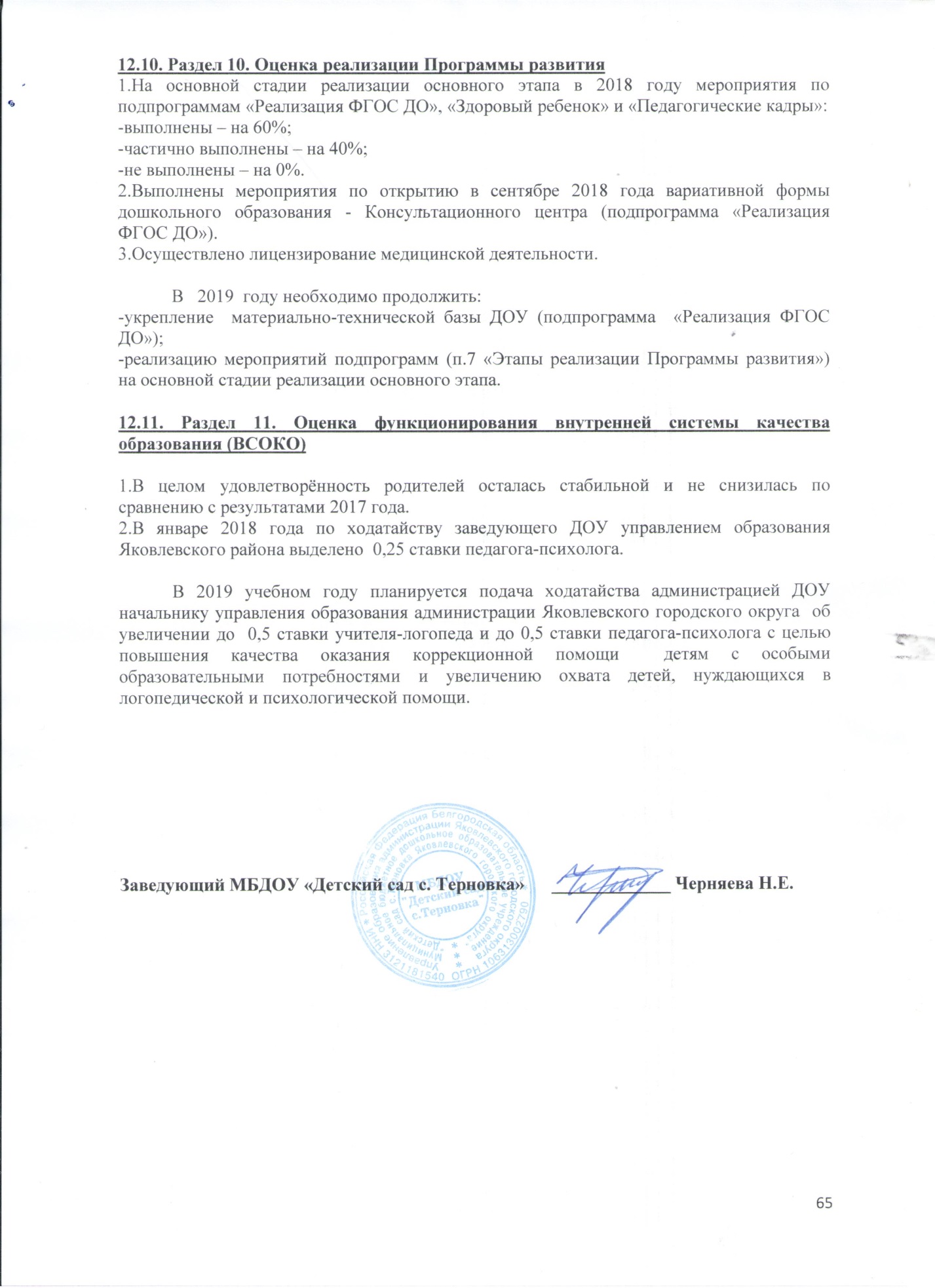 СодержаниеСодержание1.Оценка организации образовательной деятельности31.1. Общие сведения о дошкольном образовательном учреждении41.2. Организационно-правовое обеспечение образовательной деятельности51.3. Контингент воспитанников на 31.12.2018 года61.4. Образовательные программы, реализуемые в ДОУ81.5. Организация методической деятельности по реализации основной образовательной программы91.6. Обеспечение охраны и укрепления физического и психического здоровья детей, в том числе их эмоционального благополучия (ФГОС ДО п.1.6)101.7. Выводы12Раздел 2.Оценка системы управления учреждения132.1. Структура управления ДОУ132.2. Выводы14Раздел 3. Оценка содержания и качества подготовки обучающихся (воспитанников)143.1. Результаты освоения основной образовательной  программы143.2. Результаты коррекционно – развивающей  работы173.3.Результаты участия воспитанников ДОУ в мероприятиях различных уровней183.4. Выводы20Раздел 4. Оценка организации  учебного процесса204.1. Формы обучения214.2. Соответствие учебного плана образовательной программе ДОУ, требованиям ФГОС ДО224.3.  Развивающая предметно - пространственная  среда264.4. Анализ реализации системы взаимодействия с семьями воспитанников274.5.Результативность работы с родителями и воспитанниками274.6. Выводы28Раздел 5. Оценка востребованности выпускников285.1. Результаты  развития психических процессов выпускников 295.2. Выводы30Раздел 6. Оценка качества кадрового  обеспечения316.1. Характеристика педагогического коллектива316.2. Участие педагогов в конференциях и семинарах396.3. Презентация практического опыта педагогов  по  реализации  ФГОС ДО в сборниках446.4. Выводы45Раздел 7. Оценка качества учебно-методического обеспечения46Выводы46Раздел 8. Оценка качества библиотечно-информационного обеспечения47Выводы48Раздел 9. Оценка качества материально-технической базы489.1. Материально-техническая база489.2. Безопасность и охрана здоровья воспитанников509.3. Вывод50Раздел 10. Оценка реализации Программы развития50Выводы51Раздел 11. Оценка функционирования внутренней системе качества образования (ВСОКО)5211.1. Основные направления деятельности дошкольного образовательного учреждения, по которым за последние  3 года обеспечена позитивная динамика5711.2. Проблемное поле в деятельности ДОУ5711.3. Перспективы5711.4.Выводы58Показатели деятельности дошкольной организации, подлежащие  самообследованию59Ра Раздел 12. Общие выводы, проблемы, задачи62№ПоказателиХарактеристика1.1.Полное и сокращенное наименование ДОУ  в соответствии с УставомМуниципальное бюджетное дошкольное образовательное учреждение «Детский сад с. Терновка  Яковлевского городского округа»;  МБДОУ «Детский сад  с. Терновка»1.2.Организационно – правовая формамуниципальное учреждение1.2.Типбюджетное1.3.Адрес:1.3.юридический309060, Белгородская область, Яковлевский район, с. Терновка, ул. Центральная, д.111.3.фактический309060, Белгородская область, Яковлевский район, с. Терновка, ул. Центральная, д.111.4.Телефон8 (47-244) 6-60-311.5.Электронная почтаdetskiysad.ternovka@mail.ru1.6.Адрес сайта в сети Интернетhttp://dou.yarono.ru/tern/1.7.Уставутвержден приказом управления образования  администрации  Яковлевского городского округа 18.01.2019 г.  № 52,зарегистрирован  в инспекции  ФНС России  по                г. Белгороду  от 24 января 2019 г.1.8.Учредительмуниципальное образование – Яковлевский городской округ. Функции и полномочия учредителя осуществляются администрацией Яковлевского городского округа в лице  управления образования администрации Яковлевского городского округа1.9.Свидетельство о государственной регистрации юридического лица в налоговом органесерия  31 № 002133631 от 09.08.2006 г., ОГРН 1063130027290ИНН  31211815401.10.Свидетельство о внесении записи в Единый  государственный реестр  юридических лицсерия. 31 № 002259155, 10 апреля 2012 г., государственный регистрационный номер 2123130010530, выдано межрайонной инспекцией Федеральной налоговой службы №2 по Белгородской области1.11.Лицензия на осуществление образовательной деятельности по указанным в приложении образовательным программам серия 31Л01 № 0001512  регистрационный номер 6823 от 25 июня 2015 года, кем выдана: Департаментом образования Белгородской области1.12.Лицензия на осуществление медицинской деятельностисерия ЛО-31 0003330,  № ЛО-31-01-002809 от 15 марта 2019 г. выдана Департаментом здравоохранения и социальной защиты населения Белгородской области1.13.Заведующий ДОУЧерняева Наталья Евгеньевна, 8-920-203-22-27, электронный адрес:  detskiysad.ternovka@mail.ru.1.14.Ближайшее окружениеМБОУ «Терновская ООШ», Дом Культуры Терновского сельского поселения, Терновская поселенческая библиотека филиал № 26, центр врача общей практики (ЦВОП)  Терновского СП,                     Храм Пресвятой Богородицы в с. Шопино1.15.Режим работы 10,5 часов - с 7.30 до 18.00 часов при пятидневной рабочей неделе, выходные дни: суббота, воскресенье, государственные праздничные дни.1.16.Форма обученияочная1.17.Срок обучения5 лет1.18.Язык обучениярусскийПоказательКоличество%Всего групп полного дня5 100Всего воспитанников 83100в том числе:- младший дошкольный возраст3036- средний дошкольный возраст1316- старший дошкольный возраст4048-дети с ОВЗ (ТНР)34дети-инвалиды0-Всего групп:- реализующих образовательную  программу  ДОУ5100-  адаптированную основную общеобразовательную   программу ДО  (на логопункте)120периодпериодпериод01.01.2018  года по 31.12.2018количественный контингент  зачисленных в ДОУ количественный контингент  зачисленных в ДОУ количественный контингент  зачисленных в ДОУ 24количественный контингент  выбывших из ДОУколичественный контингент  выбывших из ДОУколичественный контингент  выбывших из ДОУ24ВыбылиВыпущено в 1 классКоличество15ВыбылиВыпущено в 1 класс%62%ВыбылиПо медицинским показателямКоличество0ВыбылиПо медицинским показателям%0ВыбылиПеревод в другие ДОУКоличество3ВыбылиПеревод в другие ДОУ%13%ВыбылиСемейные обстоятельстваКоличество2ВыбылиСемейные обстоятельства%8%ВыбылиПеремена места жительстваКоличество4ВыбылиПеремена места жительства%17%Основные  и парциальные программыГруппыГруппыГруппыГруппыГруппыГруппыОсновные  и парциальные программы1 мл.2 мл.средняястаршаяподготовит.комбинированнойнаправленностиИтогоОсновная образовательная программа дошкольного образования, разработанная с учетом федерального государственного образовательного стандарта дошкольного образования.111115Парциальные программы:Парциальные программы:Парциальные программы:Парциальные программы:Парциальные программы:Парциальные программы:Парциальные программы:-«Программа развития речи дошкольников». О.С. Ушакова, 2015.-11114-«Ладушки» И.М. Каплунова, И.И. Новоскольцева, 2000 г.111115-«Цветной мир Белогорья» Л.В.Серых, С.И.Линник-Ботова, А.Б.Богун, Н.В.Косова, Н.В.Яковлева, 2018.-11114«Выходи играть во двор»  Л.Н. Волошина, 2018-11114Коррекционные  программыКоррекционные  программыКоррекционные  программыКоррекционные  программыКоррекционные  программыКоррекционные  программыКоррекционные  программы-«Комплексная образовательная программа дошкольного образования для детей с тяжелыми нарушениями речи с 3 до 7 лет», Н.В. Нищева, 2015.-Программа логопедической работы по преодолению общего недоразвития речи у детей  Т.Б. Филичева, Г.В. Чиркина, 2008.----Логопункт1ПоказательПоказательФактический показательЛокальные акты, регламентирующие методическую деятельность  Локальные акты, регламентирующие методическую деятельность  имеются Наличие диагностики по выявлению потребностей педагогических кадров, профессиональных возможностей, готовности к инновационной, научно-исследовательской деятельности.Наличие диагностики по выявлению потребностей педагогических кадров, профессиональных возможностей, готовности к инновационной, научно-исследовательской деятельности.имеетсяПлан деятельности  ДОУ на учебный год- наличие  плана  работы ДОУ на учебный годимеетсяПлан деятельности  ДОУ на учебный год- план  работы ДОУ на учебный год  составлен на основе анализа деятельности учреждения за истекший периоддаПлан деятельности  ДОУ на учебный год- годовой план методической работы обеспечивает непрерывность профессионального развития педагогических работников, реализует компетенцию образовательного учреждения по использованию и совершенствованию методик образовательного процесса и образовательных технологийграфик курсовой подготовкиПлан деятельности  ДОУ на учебный год- наличие в плане методической работы образовательного учреждения  раздела, обеспечивающего сопровождение реализации     ФГОС ДОимеетсяПлан деятельности  ДОУ на учебный год- наличие материально-технического и информационного обеспечения реализации                    ФГОС ДОимеетсяПлан деятельности  ДОУ на учебный год- определены формы организации воспитательно-образовательного процесса,  с включением дополнительного образованиянетПлан деятельности  ДОУ на учебный год- разработана система работы с родителями (законными представителями)даГруппы здоровья 2016 2017 2018 Списочный состав72 (100%)81 (100%)83 (100%)I группа35 (49%)47 (58%)31 (37%)II группа37 (51%)33 (41%)48 (58%)III группа-1 (1%)4 (5%)IV группа---ГодПоказатели пропуска одним ребёнком по болезниПоказатели пропуска одним ребёнком по болезниГодпоказатель по ДОУрайонный показатель2016 год10,90 д/дня11,63 д/дня2017 год11,28 д/дня10,53 д/дня2018 год10,40 д/дня9,98 д/дняСредние показатели за 3 года 10,86 д/дня10,71 д/дняГодВсего детоднейФункционирование2016 (11 мес. 2 нед.)12437  (закрытие ДОУ на 2 недели  в июне)74%2017 (11 мес. 1 нед.)12850  (закрытие ДОУ на 3 недели  в июне)74%2018 (11 мес. 1 нед.)12494  (закрытие ДОУ на 3 недели  в июне)71%Средние показатели за 3 годаСредние показатели за 3 года73%ГруппаКоличествовновь прибывшихдетейСтепень протекания адаптацииСтепень протекания адаптацииСтепень протекания адаптацииГруппаКоличествовновь прибывшихдетейлегкаясредняятяжелая1 младшая149  детей  (64%)5 детей (36%)02 младшая55 детей  (100%)00средняя21 ребенок (50%)1 ребенок (50%)0старшая11 ребенок (100%)00подготовительнаякомбинированной направленности22 ребенка (100%)00ИТОГО:2418 детей (75%)6 детей (25%)0№НаименованиеВыполнение норм  потребления (в %)Выполнение норм  потребления (в %)Выполнение норм  потребления (в %)№Наименование2018 г.2017 г. 2016 г.1хлеб981001002крупы1091031013молоко9294904масло 9694945творог, кисломолочные93881006яйцо96931047рыба7168738мясо6978809овощи83879010фрукты55515411сок1001019812кондитерские изделия381521Общее выполнение838184ОбразовательныеобластиУровниГруппыГруппыГруппыГруппыГруппыГруппыГруппыГруппыГруппыГруппыОбщийпоказательОбщийпоказательОбразовательныеобластиУровни1 мл.1 мл.2 мл.2 мл.средняясредняястаршаястаршаяргкнргкнОбщийпоказательОбщийпоказательОбразовательныеобластиУровни11 чел11 чел10 чел10 чел21 чел21 чел15 чел15 чел17 чел17 чел74 чел74 челОбразовательныеобластиУровничел.%чел.%чел.%чел.%чел.%чел.%Социально-коммуникативное развитиеВысокий436--115221395357Социально-коммуникативное развитиеСредний21810100104813878476892Социально-коммуникативное развитиеНизкий546--------11Познавательное развитиеВысокий436--4191752934Познавательное развитиеСредний328101001781149312717196Познавательное развитиеНизкий436----------Речевое развитиеВысокий436110628--74145Речевое развитиеСредний199901467151009536892Речевое развитиеНизкий655--15--1623Художественно-эстетическое развитиеВысокий546--94396063568Художественно-эстетическое развитиеСредний21810100125764010596791Художественно-эстетическое развитиеНизкий436------1611Физическое развитиеВысокий546--9431752945Физическое развитиеСредний654101001257149312717095Физическое развитиеНизкий------------Всего по группам:Высокий436--83832063545Всего по группам:Средний328101001362128011656994Всего по группам:Низкий436--------11Направление развития ребенкаУровеньУровеньУровеньУровеньУровеньУровеньНаправление развития ребенкадостаточный(высокий)достаточный(высокий)допустимый(средний)допустимый(средний)критический(низкий)критический(низкий)Направление развития ребенкаКол-водетей%Кол-водетей%Кол-водетей%Социально-коммуникативное57%6892%11%Познавательное1419%5676 %45%Речевое45%6892%23%Художественно-эстетическое68%6791%11%Физическое45%7095%00%ИТОГО79%6689%12%Образовательные областиГруппыГруппыГруппыГруппыГруппыГруппыГруппыГруппыГруппыГруппыИтоговыйпоказательИтоговыйпоказательОбразовательные области1 мл. 1 мл. 2 мл. 2 мл. средняясредняястаршаястаршаяразновозр. комбиниров.разновозр. комбиниров.ИтоговыйпоказательИтоговыйпоказательОбразовательные областин.г.к.г.н.г.к.г.н.г.к.г.н.г.к.г.н.г.к.г.н.г.к.г.Социально-коммуникативное развитие2,72,82,52,93,13,73,23,63,43,83,03,4Познавательное развитие2,52,62,63,03,23,63,13,33,03,42,93,2Речевое развитие2,02,52,43,03,13,52,93,33,13,42,73,1Художественно-эстетическое развитие2,43,12,83,23,13,63,13,93,13,32,93,4Физическое развитие2,83,62,83,23,33,63,13,53,03,43,03,5Всего по группам:2,42,92,63,13,13,63,13,53,13,42,93,3Направление развития ребенкаИтоговый показательИтоговый показательНаправление развития ребенкаИтоговый показательИтоговый показательНаправление развития ребенканачало годаконец годаСоциально-коммуникативное развитие3,03,4Познавательное развитие2,93,2Речевое развитие2,73,1Художественно-эстетическое развитие2,93,4Физическое развитие3,03,5Всего по группам:2,93,3Всего зачислено на логопункт в 2018 году444% от числа детей с ОВЗВыпущено с исправленной речью333%Выпущено со значительными улучшениями00Количество детей с остаточными нарушениями222%Количество детей, оставленных для продолжения коррекционной работы по заключению ЦПМПК (ТПМПК)111%Количество нуждающихся детей в коррекционно – развивающей помощи и  прошедших ЦПМПК (ТПМПК) для зачисления на логопункт на 2018  - 2019 учебный год222%Уровень развитияЗвукопроизношениеЗвукопроизношениеФонематические процессыФонематические процессыЛексикаЛексикаГрамматикаГрамматикаСвязная речьСвязная речьУровень развитиячел%чел%чел%чел%чел%Высокий уровень00000000133%Выше среднего133%267%133%133%00Средний уровень267%133%267%267%133%Низкий уровень00000000133%ФИ ребенкаНазвание конкурсаУровень, результатСроки проведенияПодтверждающий документГламазда ДарьяРайонный конкурс чтецов «Зимушка-Зима», номинация «Рады мы проказам Матушки-Зимы»Муниципальный1 местоЯнварь 2018Грамота управления образования Яковлевского районаПриказ управления образования района №2 от 09.01.2018 гПугачева ВикторияВсероссийская развивающая олимпиада для дошкольников «Логика и математика»Всероссийский1 местоЯнварь 2018Диплом победителя Серия ИН-76906-445234Азаренко СофияВсероссийский творческий конкурс «Новогодний карнавал»Всероссийский1 местоЯнварь 2018Диплом победителя Серия ИН-128150-443326Дорофеева СофияВсероссийский творческий конкурс «Новогодний карнавал»Всероссийский1 местоЯнварь 2018Диплом победителя Серия ИН-128150-443503Федорова КираВсероссийский творческий конкурс «Новогодний карнавал»Всероссийский1 местоЯнварь 2018Диплом победителя Серия ИН-128150-443502Хорунжий АнтонВсероссийский творческий конкурс «Новогодний карнавал»Всероссийский1 местоЯнварь 2018Диплом победителя Серия ИН-128150-443340Сибилев АлексейРегионалный этап Всероссийского конкурса исследовательских работ и творческих проектов«Я – исследователь»РегиональныйучастникАпрель 2018СертификатУлаева МаргаритаРегионалный этап Всероссийского конкурса исследовательских работ и творческих проектов«Я – исследователь»РегиональныйучастникАпрель 2018СертификатГламазда ДарьяРегионалный этап Всероссийского конкурса исследовательских работ и творческих проектов«Я – исследователь»РегиональныйучастникАпрель 2018СертификатВоробьева ПолинаРегионалный этап Всероссийского конкурса исследовательских работ и творческих проектов«Я – исследователь»РегиональныйучастникАпрель 2018СертификатСибилев АлексейМуниципальный этап регионального фестиваля «Мозаика детства»Муниципальный1 местоАпрель 2018Грамота управления образования Яковлевского районаПриказ управления образования района №265 от 06.04.2018 гГламазда ДарьяМуниципальный этап регионального фестиваля «Мозаика детства»Муниципальный2 местоАпрель 2018Грамота управления образования Яковлевского районаПриказ управления образования района №265 от 06.04.2018 гТкаченко ВикторияРайонный фестиваль-конкурс детской и молодежной эстрадной песни «Музыкальный серпантин»Муниципальный2  местоАпрель 2018Грамоты управления по культуре и молодежной политики администрации муниципального района «Яковлевский район»Пугачева ВикторияРайонный фестиваль-конкурс детской и молодежной эстрадной песни «Музыкальный серпантин»Муниципальный3 местоАпрель 2018Грамоты управления по культуре и молодежной политики администрации муниципального района «Яковлевский район»Воробьева ПолинаГламазда ДарьяVIII Всероссийский конкурс «Гордость России»ВсероссийскийпобедительАпрель 2018Диплом I степени№1804252038-861Воробьёва ПолинаРайонный литературный конкурс чтецов среди воспитанников ДОО «Пришла весна – пришла Победа!»Муниципальный1 местоМай  2018Грамота управления образования Яковлевского районаПриказ управления образования района №292 от 18.04.2018 гСибилев АлексейРегиональный фестиваль «Мозаика детства» в номинации «На крыльях слова, музыки и танца». «Вокал»РегиональныйпризерМай 2018Дипломмуниципального казенного учреждения «Управление образования Шебекинского района Белгородской области»Зубенко КсенияРайонный конкурс детского рисунка «Мир науки глазами детей»Муниципальный2 местоСентябрь  2018Грамота управления образования Яковлевского районаПриказ управления образования района №608 от 14.09.2018 г.Зубенко КсенияРайонный конкурс детского творчества«Красота Божьего мира»Муниципальный1 местоНоябрь  2018Грамота управления образования Яковлевского районаПриказ управления образования района №785 от 13.11.2018 г.Блинков МатвейРайонный конкурс детского творчества«Красота Божьего мира»Муниципальный2 местоНоябрь  2018Грамота управления образования Яковлевского районаПриказ управления образования района №785 от 13.11.2018 г.Сибилёв АлексейТеатрализованная праздничная программа, посвящённая Дню матери для учеников начальных классов школ города Строитель «Мамочка любимая моя!»МуниципальныйучастникНоябрь2018Грамота ЯРМДК «Звёздный»Улаева МаргаритаРайонный конкурс чтецов «Лучшей мамою на свете свою мать считают дети!»Муниципальный1 местоНоябрь  2018Грамота управления образования Яковлевского районаПриказ управления образования района №795 от 16.11.2018 г.Иванова АнастасияМуниципальный этап областной выставки новогодних букетов и композиций «Зимняя фантазия»Муниципальный3 местоДекабрь  2018Грамота управления образования Яковлевского районаПриказ управления образования района №892 от 17.12.2018 г.Блинков МатвейМуниципальный этап областной выставки новогодних букетов и композиций «Зимняя фантазия»Участник Декабрь  2018Грамота управления образования Яковлевского районаПриказ управления образования района №892 от 17.12.2018 г.Шамшура ЛияМуниципальный этап областной выставки новогодних букетов и композиций «Зимняя фантазия»УчастникДекабрь  2018Грамота управления образования Яковлевского районаПриказ управления образования района №892 от 17.12.2018 г.Павлов НиколайМуниципальный этап областной выставки новогодних букетов и композиций «Зимняя фантазия»УчастникДекабрь  2018Грамота управления образования Яковлевского районаПриказ управления образования района №892 от 17.12.2018 г.Воробьева ВарвараМеждународный конкурс «Декоративно-прикладное искусство»Всероссийский1 место(интернет конкурс)Декабрь  2018Диплом Международного педагогического портала «Солнечный свет»Свидетельство о регистрации СМИ №ЭЛ ФС 77-65391Пугачева Виктория Епархиальный этап конкурс творческих работ «Красота Божьего Мира»РегиональныйДекабрь  2018ДипломМосковского патриархата русской православной церквиОбразовательные областиОсновные виды детской деятельностиФормы организации образовательной деятельностиСоциально-коммуникативное развитиеИгровая,трудовая,коммуникативная Игры с правилами, творческие игры, беседы, досуги, праздники и развлечения,  игровые проблемные ситуации. Индивидуальные и коллективные поручения, дежурства и коллективный труд викторины,  реализация  проектов и др.Познавательное развитиеПознавательно-исследовательскаяЗанятия, наблюдения, экскурсии, эксперименты, решение проблемных ситуаций и  логических задач, беседы, викторины,  реализация  проектов и др.Речевое развитиеКоммуникативная,восприятие художественной литературыБеседы, игровые проблемные ситуации, викторины, творческие, дидактические и подвижные игры и др.Художественно-эстетическое развитиеПродуктивная (рисование, лепка, аппликация) конструктивно-модельная,музыкальнаяРеализация проектов, творческие игры, музыкальные занятия, слушание, импровизация, исполнение, музыкально-дидактические, подвижные игры, досуги, праздники и развлечения и др.Физическое развитиеДвигательная Подвижные  игры, спортивные игры и упражнения, эстафеты, физкультурные занятия, гимнастика, физкультминутки, игры-имитации, физкультурные досуги и праздники, дни здоровья, прогулки, реализация проектов.1.Базовая часть (инвариантная)Количество образовательных ситуаций и занятийКоличество образовательных ситуаций и занятийКоличество образовательных ситуаций и занятийКоличество образовательных ситуаций и занятийКоличество образовательных ситуаций и занятий1.Базовая часть (инвариантная)1 младшая группа2 младшая группаСредняя группаСтаршая группаПодготовительнаягруппа 1.Базовая часть (инвариантная)10 мин.15 мин.20 мин.25 мин.30 мин.Обязательная частьОбязательная частьОбязательная частьОбязательная частьОбязательная частьОбязательная часть1.1.Двигательная деятельность 	(ОО «Физическое развитие»)1.1.Двигательная деятельность 	(ОО «Физическое развитие»)1.1.Двигательная деятельность 	(ОО «Физическое развитие»)1.1.Двигательная деятельность 	(ОО «Физическое развитие»)1.1.Двигательная деятельность 	(ОО «Физическое развитие»)1.1.Двигательная деятельность 	(ОО «Физическое развитие»)Физическая культура3 раза в неделю2 в неделю2 в неделю2 в неделю2 в неделюКол-во ОД в месяц:12  ОД  в месяц8 ОД  в месяц8 ОД  в месяц8 ОД  в месяц8 ОД  в месяцКоличество в год:108  раз  в год 71 раз  в год70 раз  в год73 раза в год73 раза в год1.2.Коммуникативная деятельность (ОО «Речевое развитие»)1.2.Коммуникативная деятельность (ОО «Речевое развитие»)1.2.Коммуникативная деятельность (ОО «Речевое развитие»)1.2.Коммуникативная деятельность (ОО «Речевое развитие»)1.2.Коммуникативная деятельность (ОО «Речевое развитие»)1.2.Коммуникативная деятельность (ОО «Речевое развитие»)Развитие  речи1 раз в неделю----2 раза в неделю*1,5 раза в неделю*Кол-во ОД в месяц:4 ОД  в месяц----8 ОД в месяц*6 ОД в месяц*Количество в год:37 раз в год----41 раз в год21 раз в годПодготовка к обучению грамоте------2 раза в месяц1 раз в неделюКол-во ОД в месяц:------2 ОД в месяц4 ОД в месяцКоличество в год:------19  раз  в год37  раз  в год	1.3.Восприятие художественной литературы   и фольклора (ОО «Речевое развитие»)	1.3.Восприятие художественной литературы   и фольклора (ОО «Речевое развитие»)	1.3.Восприятие художественной литературы   и фольклора (ОО «Речевое развитие»)	1.3.Восприятие художественной литературы   и фольклора (ОО «Речевое развитие»)	1.3.Восприятие художественной литературы   и фольклора (ОО «Речевое развитие»)	1.3.Восприятие художественной литературы   и фольклора (ОО «Речевое развитие»)Чтение художественной литературы3 раза в месяц2 раза в месяц2 раза в месяц2 раза в месяц2 раза в месяцКол-во ОД в месяц:3 ОД в месяц2 ОД в месяц2 ОД в месяц2 ОД в месяц2 ОД в месяцКоличество в год:27  раз в год17  раз в год18  раз в год18  раз  в год15  раз  в год1.4. Познавательно-исследовательская деятельность 	(ОО «Познавательное развитие»)1.4. Познавательно-исследовательская деятельность 	(ОО «Познавательное развитие»)1.4. Познавательно-исследовательская деятельность 	(ОО «Познавательное развитие»)1.4. Познавательно-исследовательская деятельность 	(ОО «Познавательное развитие»)1.4. Познавательно-исследовательская деятельность 	(ОО «Познавательное развитие»)1.4. Познавательно-исследовательская деятельность 	(ОО «Познавательное развитие»)Исследование объектов живой и неживой природы--1 раз в месяц1 раз в месяц1 раз в неделю1 раз в неделюКол-во ОД в месяц:--1 ОД в месяц1 ОД в месяц4 ОД в месяц4 ОД в месяцКоличество в год:--11 раз  в год9  раз  в год36 раз в год36  раз  в годПознание предметного и социального мира, освоение безопасного поведения 1 раз в месяц 1 раз в месяц1 раз в месяц1 раз в неделю1 раз в неделюКол-во ОД в месяц:1 ОД в месяц1 ОД в месяц1 ОД в месяц4 ОД в месяц4 ОД в месяцКоличество в год:9  раз  в год9 раз  в год9  раз  в год37  раз в год37  раз  в годМатематическое и сенсорное  развитие1раз в неделю1раз в неделю1 раз в неделю1раз в неделю2 раза в неделюКол-во ОД в месяц:4 ОД в месяц4 ОД в месяц4 ОД в месяц4 ОД в месяц8 ОД в месяцКоличество в год:37  раз  в год37  раз  в год37  раз в год37  раз в год73  раза в год1.5.Изобразительная деятельность 	(ОО «Художественно-эстетическое развитие»)1.5.Изобразительная деятельность 	(ОО «Художественно-эстетическое развитие»)1.5.Изобразительная деятельность 	(ОО «Художественно-эстетическое развитие»)1.5.Изобразительная деятельность 	(ОО «Художественно-эстетическое развитие»)1.5.Изобразительная деятельность 	(ОО «Художественно-эстетическое развитие»)1.5.Изобразительная деятельность 	(ОО «Художественно-эстетическое развитие»)Рисование1раз в неделю2  раза в месяц2 раза в месяц*2 раза в месяц*3  раза в месяц*Кол-во ОД в месяц:4 ОД в месяц2  ОД в месяц*2  ОД в месяц*2  ОД в месяц*3 ОД в месяц*Количество в год:36  раз в год18 раз  в год23  раза  в год24  раза  в год27  раз в годЛепка2 раза в месяц2 раза в месяц2 раза в месяц*2 раза в месяц*1 раз в неделю*Кол-во ОД в месяц:2 ОД в месяц2 ОД в месяц*2 ОД в месяц*2 ОД в месяц*4 ОД в месяц*Количество в год:18 раз  в год18 раз  в год16  раз  в год16  раз  в год30  раз в годАппликация--2 раза в месяц*2 раза в месяц*2 раза в месяц*2 раза в месяц*Кол-во ОД в месяц:--2 ОД в месяц*2 ОД в месяц*2 ОД в месяц*2 ОД в месяц*Количество в год:--15  раз  в год13  раз  в год12  раз  в год17  раз  в год1.6.Конструктивно-модельная деятельность1.6.Конструктивно-модельная деятельность1.6.Конструктивно-модельная деятельность1.6.Конструктивно-модельная деятельность1.6.Конструктивно-модельная деятельность1.6.Конструктивно-модельная деятельностьКонструирование2 раза в месяц1 раз в месяц1 раз в месяц1 раз в месяц2 раза в месяцКол-во ОД в месяц:2 ОД в месяц1 ОД в месяц1 ОД в месяц1 ОД в месяц2 ОД в месяцКоличество в год:17 раз  в год9  раз  в год9  раз  в год9  раз  в год17  раз  в годЧасть, формируемая участниками образовательных отношенийЧасть, формируемая участниками образовательных отношенийЧасть, формируемая участниками образовательных отношенийЧасть, формируемая участниками образовательных отношенийЧасть, формируемая участниками образовательных отношенийЧасть, формируемая участниками образовательных отношений2.Вариативная часть(модульная)Количество образовательных ситуаций и занятий в неделюКоличество образовательных ситуаций и занятий в неделюКоличество образовательных ситуаций и занятий в неделюКоличество образовательных ситуаций и занятий в неделюКоличество образовательных ситуаций и занятий в неделю2.Вариативная часть(модульная)1 младшая группа2 младшая группаСредняя группаСтаршая группаПодготовительная группа 2.Вариативная часть(модульная)10 мин.15 мин.20 мин.25 мин.30 мин.2.1.Двигательная деятельность (ОО «Физическое развитие»)2.1.Двигательная деятельность (ОО «Физическое развитие»)2.1.Двигательная деятельность (ОО «Физическое развитие»)2.1.Двигательная деятельность (ОО «Физическое развитие»)2.1.Двигательная деятельность (ОО «Физическое развитие»)2.1.Двигательная деятельность (ОО «Физическое развитие»)Физическая культура«Выходи играть во двор»Л.Н. Волошина(«Дошкольник Белогорья»)--1 в неделю(на воздухе)1 в неделю(на воздухе)1 в неделю(на воздухе)1 в неделю(на воздухе)Кол-во ОД в месяц:--4 ОД в месяц4 ОД в месяц4 ОД в месяц4 ОД в месяцКоличество в год:--37  раз  в год 39  раз  в год37  раз  в год36 раз  в год	2.	2.Коммуникативная деятельность  (ОО «Речевое развитие»)	2.	2.Коммуникативная деятельность  (ОО «Речевое развитие»)	2.	2.Коммуникативная деятельность  (ОО «Речевое развитие»)	2.	2.Коммуникативная деятельность  (ОО «Речевое развитие»)	2.	2.Коммуникативная деятельность  (ОО «Речевое развитие»)	2.	2.Коммуникативная деятельность  (ОО «Речевое развитие»)Развитие  речи«Программа развития речи дошкольников»О.С. Ушакова--1 раз в неделю1 раз в неделю2 раза в неделю*1,5 раза в неделю*Кол-во ОД в месяц:--4 ОД в месяц4 ОД в месяц8 ОД в месяц*6 ОД в месяц*Количество в год:--37 раз в год37  раз в год32 раза  в год35 раз  в год2.3.Изобразительная деятельность  (ОО «Художественно-эстетическое развитие»)2.3.Изобразительная деятельность  (ОО «Художественно-эстетическое развитие»)2.3.Изобразительная деятельность  (ОО «Художественно-эстетическое развитие»)2.3.Изобразительная деятельность  (ОО «Художественно-эстетическое развитие»)2.3.Изобразительная деятельность  (ОО «Художественно-эстетическое развитие»)2.3.Изобразительная деятельность  (ОО «Художественно-эстетическое развитие») «Цветной мир Белогорья» Л.В. Серых, С.И. Линник-Ботова, А.Б. Богун, Н.В. Косова, Н.В. Яковлева(«Дошкольник Белогорья»)--Рисование--2 раза в месяц*2 раза в месяц*2 раза в месяц*3 раза в месяц*Кол-во ОД в месяц:2 ОД в месяц*2 ОД в месяц*2 ОД в месяц*3 ОД в месяц*Количество в год:--8  раз  в год5  раз  в год3 раза  в год9 раз в годЛепка--2 раза в месяц*2 раза в месяц*2 раза в месяц*4 раза в месяц*Кол-во ОД в месяц:--2 ОД в месяц*2 ОД в месяц*2 ОД в месяц*4 ОД в месяц*Количество в год:--2  раза  в год2 раза  в год3 раза  в год1 раз  в годАппликация--2 раза в месяц*2 раза в месяц*2 раза в месяц*2 раза в месяц*Кол-во ОД в месяц:--2 ОД в месяц*2 ОД в месяц*2 ОД в месяц*2 ОД в месяц*Количество в год:--2  раза  в год5  раз  в год6  раз  в год2 раза  в год2.4.Музыкальная деятельность  (ОО «Художественно-эстетическое развитие»)2.4.Музыкальная деятельность  (ОО «Художественно-эстетическое развитие»)2.4.Музыкальная деятельность  (ОО «Художественно-эстетическое развитие»)2.4.Музыкальная деятельность  (ОО «Художественно-эстетическое развитие»)2.4.Музыкальная деятельность  (ОО «Художественно-эстетическое развитие»)2.4.Музыкальная деятельность  (ОО «Художественно-эстетическое развитие»)Музыка«Ладушки» Н.Новоскольцева, И.Каплунова2 раза в неделю2 раза в неделю2 раза в неделю2 раза в неделю2 раза в неделюКол-во ОД в месяц:8 ОД в месяц8 ОД в месяц8 ОД в месяц8 ОД в месяц8 ОД в месяцКоличество в год:72  раза в год74 раза в год73  раза в год73 раза в год72  раза в годПримечание: * - количество образовательных ситуаций и занятий, приходящихся на реализацию, как в  инвариантной (основной), так и в  вариативной  (формируемой участниками образовательных отношений) части учебного плана.Примечание: * - количество образовательных ситуаций и занятий, приходящихся на реализацию, как в  инвариантной (основной), так и в  вариативной  (формируемой участниками образовательных отношений) части учебного плана.Примечание: * - количество образовательных ситуаций и занятий, приходящихся на реализацию, как в  инвариантной (основной), так и в  вариативной  (формируемой участниками образовательных отношений) части учебного плана.Примечание: * - количество образовательных ситуаций и занятий, приходящихся на реализацию, как в  инвариантной (основной), так и в  вариативной  (формируемой участниками образовательных отношений) части учебного плана.Примечание: * - количество образовательных ситуаций и занятий, приходящихся на реализацию, как в  инвариантной (основной), так и в  вариативной  (формируемой участниками образовательных отношений) части учебного плана.Примечание: * - количество образовательных ситуаций и занятий, приходящихся на реализацию, как в  инвариантной (основной), так и в  вариативной  (формируемой участниками образовательных отношений) части учебного плана.Всего занятий в неделю:10образовательных ситуаций и занятий10образовательных ситуаций и занятий10 образовательных ситуаций и занятий13образовательных ситуаций и занятий15 образовательных ситуаций и занятийОбъём учебного времени  в неделю:100 мин.=1 ч. 40 мин.150 мин.=2 ч. 30 мин.200 мин.=3 ч. 20 мин.325 мин.=5 ч. 25 мин.450 мин.=7 ч. 30 мин.Среднее кол-во ОД в месяц:40 ОД в месяц40 ОД в месяц40 ОД в месяц52 ОД в месяц60 ОД в месяцКоличество в год:361  раз в год365  раз в год365  раз в год476  раз в год538  раз в годЧасть Количество образовательных ситуаций и занятий/%Количество образовательных ситуаций и занятий/%Количество образовательных ситуаций и занятий/%Количество образовательных ситуаций и занятий/%Количество образовательных ситуаций и занятий/%Количество образовательных ситуаций и занятий/%Часть 1 младшая группа1 младшая группа2 младшая группаСредняя группаСтаршая группаПодготовительнаягруппа 1.1.Двигательная деятельность 	(ОО «Физическое развитие»)1.1.Двигательная деятельность 	(ОО «Физическое развитие»)1.1.Двигательная деятельность 	(ОО «Физическое развитие»)1.1.Двигательная деятельность 	(ОО «Физическое развитие»)1.1.Двигательная деятельность 	(ОО «Физическое развитие»)1.1.Двигательная деятельность 	(ОО «Физическое развитие»)1.1.Двигательная деятельность 	(ОО «Физическое развитие»)Физическая культура108  раз  в год108  раз  в год108 раз в год109  раз  в год110 раз в год109 раз в годинвариантная71 раз в год (66%)70 раз в год (64%)73 раза в год (66%)73 раза в год (67%)вариативная108 раз в год (100%)108 раз в год (100%)37 раз в год (34%)39 раз в год (36%)37 раз в год (34%)36 раз в год (33%)1.2.Коммуникативная деятельность (ОО «Речевое развитие»)1.2.Коммуникативная деятельность (ОО «Речевое развитие»)1.2.Коммуникативная деятельность (ОО «Речевое развитие»)1.2.Коммуникативная деятельность (ОО «Речевое развитие»)1.2.Коммуникативная деятельность (ОО «Речевое развитие»)1.2.Коммуникативная деятельность (ОО «Речевое развитие»)1.2.Коммуникативная деятельность (ОО «Речевое развитие»)Развитие  речи37  раз в год37  раз в год37  раз в год37  раз в год73 раза в год56 раз в годинвариантная37 раз в год (100%)37 раз в год (100%)----41 раз в год (56%)21 раз в год (38%)вариативная----37 раз в год (100%)37 раз в год (100%)32 раза в год (34%)35 раза в год (62%)Подготовка к обучению грамоте--------19 раз в год37  раз в годинвариантная--------19 раз в год (100%)37 раз в год (100%)вариативная------------1.3.Восприятие художественной литературы   и фольклора (ОО «Речевое развитие»)1.3.Восприятие художественной литературы   и фольклора (ОО «Речевое развитие»)1.3.Восприятие художественной литературы   и фольклора (ОО «Речевое развитие»)1.3.Восприятие художественной литературы   и фольклора (ОО «Речевое развитие»)1.3.Восприятие художественной литературы   и фольклора (ОО «Речевое развитие»)1.3.Восприятие художественной литературы   и фольклора (ОО «Речевое развитие»)1.3.Восприятие художественной литературы   и фольклора (ОО «Речевое развитие»)Чтение художественной литературы27  раз в год27  раз в год17 раз в год18 раз в год18 раз в год15 раз в годинвариантная27 раз в год (100%)27 раз в год (100%)17 раз в год (100%)18 раз в год (100%)18 раз в год (100%)15 раз в год (100%)вариативная------------1.4. Познавательно-исследовательская деятельность 	(ОО «Познавательное развитие»)1.4. Познавательно-исследовательская деятельность 	(ОО «Познавательное развитие»)1.4. Познавательно-исследовательская деятельность 	(ОО «Познавательное развитие»)1.4. Познавательно-исследовательская деятельность 	(ОО «Познавательное развитие»)1.4. Познавательно-исследовательская деятельность 	(ОО «Познавательное развитие»)1.4. Познавательно-исследовательская деятельность 	(ОО «Познавательное развитие»)1.4. Познавательно-исследовательская деятельность 	(ОО «Познавательное развитие»)Исследование объектов живой и неживой природы----11  раз  в год9  раз  в год36 раз в год36 раз в годинвариантная----11  раз  в год (100%)9  раз  в год (100%)36 раз в год (100%)36 раз в год (100%)вариативная------------Познание предметного и социального мира, освоение безопасного поведения9  раз  в год9  раз  в год9  раз  в год9  раз  в год37 раз в год37 раз в годинвариантная9  раз  в год (100%)9  раз  в год (100%)9  раз  в год (100%)9  раз  в год (100%)37 раз в год (100%)37 раз в год (100%)вариативная------------Математическое и сенсорное  развитие37 раз в год37 раз в год37 раз в год37 раз в год37 раз в год73 раза в годинвариантная37 раз в год (100%)37 раз в год (100%)37 раз в год (100%)37 раз в год (100%)37 раз в год (100%)73 раза в год (100%)вариативная------------1.5.Изобразительная деятельность 	(ОО «Художественно-эстетическое развитие»)1.5.Изобразительная деятельность 	(ОО «Художественно-эстетическое развитие»)1.5.Изобразительная деятельность 	(ОО «Художественно-эстетическое развитие»)1.5.Изобразительная деятельность 	(ОО «Художественно-эстетическое развитие»)1.5.Изобразительная деятельность 	(ОО «Художественно-эстетическое развитие»)1.5.Изобразительная деятельность 	(ОО «Художественно-эстетическое развитие»)1.5.Изобразительная деятельность 	(ОО «Художественно-эстетическое развитие»)РисованиеРисование36  раз в год26 раз в год28 раз в год27 раз в год36  раз в годинвариантнаяинвариантная36 раз в год (100%)18 раз в год (69%)23 раза в год (82%)24 раза в год (89%)27 раз в год (75%)вариативнаявариативная--8 раз в год (31%)5 раз в год (18%)3 раза в год (11%)9 раз в год (25%)ЛепкаЛепка18 раз в год20 раз в год18 раз в год19 раз в год31 раз в годинвариантнаяинвариантная18 раз в год (100%)18 раз в год (90%)16 раз в год (89%)16 раз в год (84%)30 раз в год (97%)вариативнаявариативная--2 раза в год (10%)2 раза в год (11%)3 раза в год (16%)1 раз в год (3%)АппликацияАппликация--17 раз в год18 раз в год18 раз в год19 раз в годинвариантнаяинвариантная--15 раз в год (88%)13 раз в год (72%)12 раз в год (67%)17 раз в год (89%)вариативнаявариативная--2 раза в год (12%)5 раз в год (28%)6 раз в год (33%)2 раза в год (11%)1.6.Конструктивно-модельная деятельность1.6.Конструктивно-модельная деятельность1.6.Конструктивно-модельная деятельность1.6.Конструктивно-модельная деятельность1.6.Конструктивно-модельная деятельность1.6.Конструктивно-модельная деятельность1.6.Конструктивно-модельная деятельностьКонструированиеКонструирование17  раз  в год9 раз в год9 раз в год9 раз в год17  раз  в годинвариантнаяинвариантная17 раз в год (100%)9 раз в год (100%)9 раз в год (100%)9 раз в год (100%)17 раз в год (100%)вариативнаявариативная----------1.7.Музыкальная деятельность  (ОО «Художественно-эстетическое развитие»)1.7.Музыкальная деятельность  (ОО «Художественно-эстетическое развитие»)1.7.Музыкальная деятельность  (ОО «Художественно-эстетическое развитие»)1.7.Музыкальная деятельность  (ОО «Художественно-эстетическое развитие»)1.7.Музыкальная деятельность  (ОО «Художественно-эстетическое развитие»)1.7.Музыкальная деятельность  (ОО «Художественно-эстетическое развитие»)1.7.Музыкальная деятельность  (ОО «Художественно-эстетическое развитие»)МузыкаМузыка72 раза в год74  раз в год73 раза в год73 раза в год72 раза в годинвариантнаяинвариантная----------вариативнаявариативная72 раз в год (100%)74 раз в год (100%)73 раз в год (100%)73 раз в год (100%)72 раз в год (100%)Количество в год:Количество в год:361  раз в год365  раз в год365  раз в год476  раз в год538  раз в годинвариантная (обязательная часть)норма – не менее 60%инвариантная (обязательная часть)норма – не менее 60%289 раз в год (80%)205 раз в год (60%)204 раза в год (61%)304 раза в год (64%)368 раза в год (68%)вариативная(часть, формируемая участниками образовательных отношений) норма – не более 40%вариативная(часть, формируемая участниками образовательных отношений) норма – не более 40%72 раза в год (20%)160 раз в год (40%)161 раза в год (39%)172 раза в год (36%)170 раза в год (32%)Возрастная группаКоличество в год:Часть/Процентное соотношениеЧасть/Процентное соотношениеВозрастная группаКоличество в год:Инвариантная(обязательная часть)норма – не менее 60%Вариативная(часть, формируемая участниками образовательных отношений)норма – не более 40%1 младшая361289 (80%)72 (20%)2 младшая365205 (60%)160 (40%)средняя365204 (61%)161 (39%)старшая476304 (64%)172 (36%)подготовительная538368 (68%)170 (32%)ИТОГО:21051370 (65%)735 (35%)ГруппыПринципыПринципыПринципыПринципыПринципыПринципыСредний результатГруппыНасыщенностьТрансформируемостьПолифункциональностьВариативностьДоступностьБезопасностьСредний результат1 младшая1111121,2 (60%)2 младшая1112221,5 (75%)средняя2222121,8 (90%)старшая2221221,8 (90%)Подготовительная комбинированной направленности2222121,8 (90%)Средний балл по ДОУ1,61,61,61,61,421,6 (80%).ГруппаСписочный составКоличество анкет% удовлетворенности1 младшая группа 131297%2 младшая группа121094%Средняя 222199%Старшая 171499%Разновозрастная группа комбинированной направленности171698%Всего по ДОУ817397%Выявленная проблемаВозрастные группыВозрастные группыВозрастные группыВозрастные группыВозрастные группыИтогоВыявленная проблема1 мл. 2 мл. средняястаршаяргкнИтогоКоличество участников анкетирования13 чел.10 чел.21 чел.14 чел.16 чел.81 чел.Удовлетворены  территорией детского сада9  чел (69%)6 чел (60%)21 чел (95%)13 чел (93%)13 чел (81%)62 чел (77%)Удовлетворены  помещением детского сада12 чел (92%)5 чел (50%)21 чел (95%)13 чел (93%)14 чел (88%)60 чел (74%)Всего детей в 1 классеИз них выпускники ДОУ 2017 годаУровни выпускников ДОУ 2017 годаУровни выпускников ДОУ 2017 годаУровни выпускников ДОУ 2017 годаУровни выпускников ДОУ 2017 годаУровни выпускников ДОУ 2017 годаУровни выпускников ДОУ 2017 годаВсего детей в 1 классеИз них выпускники ДОУ 2017 годаП%Б%Н%19 чел.13 чел.5 чел.38%7 чел.54%1 чел.8%Возраст педагоговАбсолютные данныеОтносительный показательдо 25 лет    --от 25 до 29 лет 110%от 30 лет до 49 лет880%от 50 лет до 54 лет110%свыше 55  лет  --Ф.И.О. педагогаЗанимаемая должностьВид, уровень поощренияПодтверждающий документБлинкова Е.А.воспитательМуниципальный уровеньГрамота  управления образования администрации Яковлевского районаПриказ управления образования Яковлевского районаот 01.03.2018 г. № 165Лутохина О.Ю.воспитательМуниципальный уровеньГрамота  управления образования администрации Яковлевского районаПриказ управления образования Яковлевского районаот 01.03.2018 г. № 165Штраух О.А.воспитательМуниципальный уровеньПочетная грамота  управления образования администрации Яковлевского районаПриказ управления образования Яковлевского районаот 16.08.2018 г. № 548Веселова В.В.музыкальный руководительМуниципальный уровеньПочетная  грамота  управления образования администрации Яковлевского районаПриказ управления образования Яковлевского районаот 21.09.2018 г. № 642Медведева Т.Н.воспитательРегиональный уровеньПочетная  грамота  департамента образования Белгородской областиПриказ департамента  образования Белгородской областиот 20.09.2018 г. № 145-пгДата проведения,название методического мероприятияИнформация об участниках (Ф.И.О., должность педагога, тема мастер-класса)Уровень мероприятияПодтверждающий документ02 марта  2018  года Семинар-практикум  для педагогов  ДОО «Организация работы по взаимодействию педагогов ДОО с семьями воспитанников»Блинкова Е.А. (воспитатель, педагог-психолог)«Рисунок семьи – тест на эмоциональное благополучие ребенка»ДООПриказ заведующего ДООот 02.02.2018 г. № 1602 марта  2018  года Семинар-практикум  для педагогов  ДОО «Организация работы по взаимодействию педагогов ДОО с семьями воспитанников»Лутохина О.Ю., Лутохина Е.А.(воспитатели)«Основные правила  успешного проведения группового родительского собрания»ДООПриказ заведующего ДООот 02.02.2018 г. № 1602 марта  2018  года Семинар-практикум  для педагогов  ДОО «Организация работы по взаимодействию педагогов ДОО с семьями воспитанников»Пенькова З.В., Дурнеску Т.В.(воспитатели)«Организация мастер-классов, круглых столов с семьями воспитанников в ДОО»ДООПриказ заведующего ДООот 02.02.2018 г. № 1627 апреля  2018  годаЗаседание Педагогического совета №7«Формирование социально - коммуникативной компетентности                        у дошкольников с помощью технологии сотрудничества»Медведева Т.Н., Штраух О.А.  (воспитатели)«Технология сотрудничества как условие развития у дошкольников  исследовательской деятельности»ДООПриказ заведующего ДООот 27.03.2018 г. № 3114 мая  2018  годаРайонное методическое объединение  воспитателей средних  групп ДООЯковлевского района Белгородской области«Организация опытно-экспериментальной деятельности с детьми младшего дошкольного возраста в условиях ДОО»Штраух О.А.  (воспитатель)«Организация развивающей предметно-пространственной среды в ДОО в рамках апробации шкал  ECERS-R»МуниципальныйПриказ управления образования Яковлевского района от 08.05.2018 г.   № 35028 сентября 2018 годаСеминар-практикум для педагогов ДОО «Организация режимных моментов и проведение прогулок в ДОО»Дурнеску Т.В.Пенькова З.В. (воспитатели)«Организация подвижных игр на прогулке  в ДОО»ДООПриказ заведующего ДООот 17.09.2018 г. № 13528 сентября 2018 годаСеминар-практикум для педагогов ДОО «Организация режимных моментов и проведение прогулок в ДОО»Веселова В.В. (музыкальный руководитель)«Организация хороводных игр во время прогулок в ДОО»ДООПриказ заведующего ДООот 17.09.2018 г. № 13507 декабря 2018 годаСеминар-практикум для педагогов ДОО «Современные подходы к организации развивающей предметно-пространственной среды в ДОО»Медведева Т.Н.Штраух О.А.  (воспитатели)«Организация доступной, мобильной, безопасной, трансформируемой РППС  в ДОО: поиск путей решения и находки»ДООПриказ и.о.заведующего ДООот 23.11.2018 г. № 16718 декабря 2018 годаРайонное методическое объединение воспитателей  средних групп «Современные образовательные технологии как средство повышения эффективности образовательной деятельности в условиях реализации ФГОС ДО»Медведева Т.Н.Штраух О.А.  (воспитатели)«Реализация технологии интерактивного обучения в работе с детьми среднего дошкольного возраста»МуниципальныйПриказ управления образования Яковлевского района от 05.12.2018 г.   № 853Название методического мероприятияИнформация об участниках (Дата проведения, Ф.И.О., должность педагога, тема ООД)Уровень мероприятияПодтверждающий документРайонноеметодическое объединение музыкальных руководителей Яковлевского района Белгородской области«Развитие музыкально-творческих способностей дошкольников в процессе элементарного музицирования»21 марта  2018 года Веселова В.В.(музыкальный руководитель)Штраух О.А.,  Медведева Т.Н. , Дурнеску Т.В., Пенькова З.В. (воспитатели)«8 марта на телевидении»МуниципальныйПриказ управления образования Яковлевского района от 06.03.2018 г.   № 179Открытый просмотр образовательной деятельности с детьми  для педагогов ДОО24 апреля 2018 годаБлинкова Е.А.(воспитатель)ДООПриказ заведующего ДООот 06.04.2018 г. № 36Открытый просмотр образовательной деятельности с детьми  для педагогов ДОО25  апреля 2018 годаВеселова В.В. (музыкальный руководитель)ДООПриказ заведующего ДООот 06.04.2018 г. № 36Открытый просмотр образовательной деятельности с детьми  для педагогов ДОО26 апреля 2018 годаДурнеску Т.В..(воспитатель)ДООПриказ заведующего ДООот 06.04.2018 г. № 36Открытый просмотр образовательной деятельности с детьми  для педагогов ДОО27 апреля 2018 годаЛутохина Е.А.(воспитатель)ДООПриказ заведующего ДООот 06.04.2018 г. № 36Районноеметодическое объединение  воспитателей младших  групп ДООЯковлевского района Белгородской области«Организация опытно-экспериментальной деятельности с детьми младшего дошкольного возраста в условиях ДОО»14 мая  2018  годаМедведева Т.Н. , Пенькова З.В. (воспитатели)Веселова В.В.(музыкальный руководитель)«Космическое путешествие»МуниципальныйПриказ управления образования Яковлевского района от 08.05.2018 г.   № 350Районное методическое объединение  воспитателей средних  групп ДООЯковлевского района Белгородской области«Развитие речевой деятельности дошкольников через организацию педагогического процесса»18  мая  2018  годаМедведева Т.Н. , Пенькова З.В, Дурнеску Т.В., Блинкова Е.А. (воспитатели)Открытый показ образовательной деятельности с детьми по речевому развитию через использование квест-технологий, средний возрастаМуниципальныйПриказ управления образования Яковлевского района от 11.05.2018 г.   № 367Открытый просмотр образовательной деятельности с детьми  для родителей (законных представителей) в рамках «Дня открытых дверей»23  мая  2018  годаМедведева Т.Н. , Пенькова З.В,  Блинкова Е.А. , Штраух О.А., Лутохина Е.А. (воспитатели)Веселова В.В. (муз. руководитель)ДООПриказ заведующего ДООот 14.05.2018 г. № 51Открытый просмотр образовательной деятельности с детьми  для педагогов ДОО29 октября 2018 годаМедведева  Т.Н. (воспитатель)Веселова В.В. (музыкальный руководитель) «Осеннее волшебство»ДООПриказ заведующего ДОО от 02.10.2018 г. № 148Открытый просмотр образовательной деятельности с детьми  для педагогов ДОО30  октября 2018 годаДурнеску Т.В. (воспитатель)«По следам Осени»ДООПриказ заведующего ДОО от 02.10.2018 г. № 14813 ноября 2018 годаРайонное методическое объединение воспитателей  групп младшего и раннего дошкольного возраста«Реализация образовательной области «Познавательное развитие» с детьми младшего дошкольного возраста с учетом современных требований»13 ноября  2018 года Медведева Т.Н. (воспитатель)«Осеннее волшебство»МуниципальныйПриказ управления образования Яковлевского районаот 06.11.2018 г.   № 76713 ноября 2018 годаРайонное методическое объединение воспитателей  групп младшего и раннего дошкольного возраста«Реализация образовательной области «Познавательное развитие» с детьми младшего дошкольного возраста с учетом современных требований»Блинкова Е.А., Дурнеску Т.В. (воспитатели)Веселова В.В.(музыкальный руководитель)«Осень, осень в гости просим!»МуниципальныйПриказ управления образования Яковлевского районаот 06.11.2018 г.   № 767Открытый просмотр образовательной деятельности с детьми  для педагогов ДОО29 ноября 2018 годаПенькова З.В.(воспитатель)«Волшебный цветок здоровья»ДООПриказ заведующего ДООот 06.11.2018 г. № 159Открытый просмотр образовательной деятельности с детьми  для педагогов ДОО30 ноября 2018 годаЛутохина О.Ю.(воспитатель)«Прогулка с зайчиком в зимний лес»ДООПриказ заведующего ДООот 06.11.2018 г. № 159Открытый просмотр образовательной деятельности с детьми  для педагогов ДОО10 декабря 2018 годаШтраух О.А.(воспитатель)«Путешествие по Белогорью»ДООПриказ и.о. заведующего ДООот 23.11.2018 г. № 164Открытый просмотр образовательной деятельности с детьми  для педагогов ДОО11 декабря 2018 годаБлинкова Е.А.(воспитатель (учитель-логопед))«Поиграем вместе!»ДООПриказ и.о. заведующего ДООот 23.11.2018 г. № 164ФИО педагогаДата проведения, название конкурсаУровень проведения(заочный/очный)РезультатПодтверждающий документПенькова З.В.(воспитатель)Региональный этап VI Всероссийского конкурса   «Воспитатели России» Региональный(заочный)лауреатПриказ департамента образования Белгородской областиот 14.09.2018 г. № 2397Дурнеску Т.В.(воспитатель)Региональный  конкурс профессионального мастерства «Педагогическое призвание»Региональный(заочный)участникПриказ департамента образования Белгородской областиот 11.12.2018 г. № 3184Лутохина О.Ю.(воспитатель)Муниципальный этап Всероссийского профессионального конкурса «Воспитатель года – 2019»МуниципальныйучастникПриказ управления образования администрацииЯковлевского городского округа от 20.12.2018 г.   № 905ФИО педагогаУровень обобщенияТема актуального педагогического опытаСроки внесенияПодтверждающий документШтраух О.А.(воспитатель)ДОУ«Развитие моторики дошкольников посредством конструктивной деятельности»26 января 2018 годаПриказ заведующего ДООот 29.01.2018 г. № 12Осокина Е.В.(старший воспитатель)ДОУ«Повышение уровня профессиональной компетентности  педагогов дошкольной образовательной организации посредством  интерактивных форм и методов  методической работы»27 августа 2018 годаПриказ заведующего ДООот 30.08.2018 г. № 76Осокина Е.В.(старший воспитатель)муниципальный«Повышение уровня профессиональной компетентности  педагогов дошкольной образовательной организации посредством  интерактивных форм и методов  методической работы»25 октября 2018 годаПриказ управления образования Яковлевского районаот 13.11.2018 г. № 786(Регистрационный номер 318)Лутохина О.Ю.(воспитатель)ДОУ«Формирование основ финансовой  грамотности  дошкольников посредством экономического воспитания»23 ноября 2018 годаПриказ заведующего ДООот 26.11.2018 г. № 171Дата/Тема РМОКатегория слушателейУровень проведенияПодтверждающий документ21 марта  2018 года «Развитие музыкально-творческих способностей дошкольников в процессе элементарного музицирования»музыкальные руководителиЯковлевского районаМуниципальныйПриказ управления образования Яковлевского района от 06.03.2018 г.   № 17914 мая  2018  года «Организация опытно-экспериментальной деятельности с детьми младшего дошкольного возраста в условиях ДОО»воспитателимладших  групп ДООЯковлевского районаМуниципальныйПриказ управления образования Яковлевского района от 08.05.2018 г.   № 35018  мая  2018  года «Развитие речевой деятельности дошкольников через организацию педагогического процесса»	воспитатели средних  групп ДООЯковлевского районаМуниципальныйПриказ управления образования Яковлевского района от 11.05.2018 г.   № 36713 ноября 2018 года «Реализация образовательной области «Познавательное развитие» с детьми младшего дошкольного возраста с учетом современных требований»воспитатели  групп младшего и раннего дошкольного возрастаМуниципальныйПриказ управления образования Яковлевского районаот 06.11.2018 г.   № 767ДолжностьФ.И.О. (полностью)Образование, специальность по диплому, общий  стаж работы на руководящей должностиСтаж руководящей работыСтаж руководящей работыКвалифика-ционная категорияДолжностьФ.И.О. (полностью)Образование, специальность по диплому, общий  стаж работы на руководящей должностиобщийв данном учрежденииКвалифика-ционная категорияЗаведующий Черняева Наталья ЕвгеньевнаВысшее, учитель  истории, 23 года/ 3  года4 года4  годаперваяСтарший воспитательОсокина Елена ВладимировнаСреднее специальное, учитель начальных классов, воспитатель группы продлённого дня, 27 лет/ 11   лет11 лет11  летвысшая№Ф.И.О. педагога, должностьТема, срокиКоличество часов1Блинкова Е.А., воспитательСодержание и организация образовательной деятельности в дошкольных образовательных организациях в условиях введения ФГОС ДО,28.11-02.12.2016 г.361учитель-логопедСовременные подходы к организации коррекционно-развивающей работы учителя-логопеда ДОО,16.02.-02.03.2018 г.722Веселова В.В.,музыкальный руководитель Обновление содержания и методов дошкольного музыкального образования в условиях реализации ФГОС ДО,02.04-13.04.2018 г.723Дурнеску Т.В., воспитательСодержание и организация образовательной деятельности в дошкольных образовательных организациях в условиях реализации ФГОС ДО, 22.01-09.02.2018 г.724Коптева М.Е.,воспитатель(отпуск по уходу за ребёнком)Содержание и организация образовательной деятельности в дошкольных образовательных организациях в условиях введения ФГОС ДО, 05.12-09.12.2016 г.365Литовченко А.В., воспитатель(отпуск по уходу за ребёнком) Содержание и организация образовательной деятельности в дошкольных образовательных организациях в условиях введения  ФГОС ДО, 23.11-04.12.2015 г.726Лутохина Е..А., воспитатель(декретный отпуск)Содержание и организация образовательной деятельности в дошкольных образовательных организациях в условиях введения  ФГОС ДО, 23.11-04.12.2015 г.727Лутохина О.Ю., воспитательСодержание и организация образовательной деятельности в дошкольных образовательных организациях в условиях реализации федерального государственного образовательного стандарта дошкольного образования,19.11-07.12.2018 г.728Медведева Т.Н., воспитатель Содержание и организация образовательной деятельности в дошкольных образовательных организациях в условиях реализации ФГОС ДО, 05.02-16.02.2018 г.729Осокина Е.В., старший воспитательУправление образовательным процессом в условиях реализации ФГОС ДО, 05.02-16.02.2018 г.729Осокина Е.В., старший воспитательАктуальные вопросы психолого-педагогического  и медико - социального сопровождения лиц с ограниченными возможностями здоровья,12.03.-23.03.2018 г.7210Павлова Л.А., воспитатель(отпуск по уходу за ребёнком)Особенности планирования образовательного процесса в условиях реализации федерального государственного образовательного стандарта дошкольного образования,29.06.-05.07.2017 г.3611Пенькова З.В., воспитательСодержание и организация образовательной деятельности в дошкольных образовательных организациях в условиях реализации ФГОС ДО,15.05-26.05.2017 г.7212Плотникова В.А., воспитательСодержание и организация образовательной деятельности в дошкольных образовательных организациях в условиях реализации федерального государственного образовательного стандарта дошкольного образования,01.10-12.10.2018 г.7213Штраух О.А.,воспитательСодержание и организация образовательной деятельности в дошкольных образовательных организациях в условиях реализации  ФГОС ДО, 16.01-27.01.2017 г.72№Ф.И.О. педагога, должностьТема курса, датаКоличество часов1Осокина Е.В., старший воспитательОбразовательная программа «Первые шаги»  и программно-методический комплекс для детей раннего возраста,08.11.2018 г.42Штраух О.А.,воспитательПМК «Мозаичный ПАРК – программно-методический комплекс дошкольного образования в рамках ФГОС ДО»,08.11.2018 г.4Дата проведения,название мероприятияИнформация об участниках (Ф.И.О., должность выступающего, название сообщения)Уровень мероприятияПодтверждающий документ31 января  2018 годаРайонное методическое объединение воспитателей младших групп  ДООЯковлевского района Белгородской области«Федеральный государственный образовательный стандарт дошкольного образования как государственная гарантия равенства возможностей для каждого ребенка в получении качественного дошкольного образования»Медведева Т.Н. (воспитатель)Выступление «Профессиональная компетентность педагогов в условиях реализации ФГОС ДО»МуниципальныйПриказ управления образования Яковлевского района от 19.01.2018 г.   № 4931 января  2018 годаРайонное методическое объединение воспитателей младших групп  ДООЯковлевского района Белгородской области«Федеральный государственный образовательный стандарт дошкольного образования как государственная гарантия равенства возможностей для каждого ребенка в получении качественного дошкольного образования»Павлова Л.А., Блинкова Е.А. (воспитатели)Выступление «Ознакомление родителей (законных представителей) с ФГОС ДО»МуниципальныйПриказ управления образования Яковлевского района от 19.01.2018 г.   № 4902 марта  2018  года Семинар-практикум  для педагогов  ДОО «Организация работы по взаимодействию педагогов ДОО с семьями воспитанников»Медведева Т.Н. (воспитатель)Выступление «Социальная поддержка семьи, материнства и детства»ДООПриказ заведующего ДООот 02.02.2018 г. № 1602 марта  2018  года Семинар-практикум  для педагогов  ДОО «Организация работы по взаимодействию педагогов ДОО с семьями воспитанников»Веселова В.В. (музыкальный руководитель)Выступление «Привлечение родителей к сотрудничеству в рамках организации досуговой деятельности (утренников, развлечений)»ДООПриказ заведующего ДООот 02.02.2018 г. № 1602 марта  2018  года Семинар-практикум  для педагогов  ДОО «Организация работы по взаимодействию педагогов ДОО с семьями воспитанников»Павлова Л.А., Штраух О.А. (воспитатели)Выступление «Использование нетрадиционных форм взаимодействия с семьями воспитанников»ДООПриказ заведующего ДООот 02.02.2018 г. № 1614 февраля  2018  годаРайонное методическое объединение  воспитателей подготовительных  групп ДООЯковлевского района Белгородской области«Современные подходы в воспитательно-образовательной деятельности педагогов ДОО в условиях реализации  	ФГОС ДО»Лутохина О.Ю.  (воспитатель)Доклад «Современные требования к планированию  воспитательно-образовательной деятельности в соответствии ФГОС  дошкольного образования»МуниципальныйПриказ управления образования Яковлевского района от 09.02.2018 г.   № 9727 февраля  2018  годаРайонное методическое объединение  воспитателей средних  групп ДООЯковлевского района Белгородской области«Организация работы по познавательному развитию детей в соответствии с  	ФГОС ДО»Пенькова З.В.  (воспитатель)Выступление из опыта работы «Инновационные технологии познавательного развития дошкольников»МуниципальныйПриказ управления образования Яковлевского района от 16.02.2018 г.   № 12401 марта  2018  годаПрактико-ориентированный семинар «Формирование вербально-коммуникативных умений у детей с нарушениями речи в контексте   	ФГОС»	Блинкова Е.А.  (воспитатель)Выступление «Формирование коммуникативных навыков у дошкольников с ОНР через коллективную деятельность»РегиональныйПрограмма20  марта  2018  годаПрактико-ориентированный семинар«Роль ПМПК в определении образовательных условий для детей с ограниченными возможностями здоровья»Осокина Е.В.  (старший воспитатель)Выступление «Организация деятельности ПМПк  по созданию образовательных условий для детей с ТНР в условиях ДОО»РегиональныйПрограмма22  марта  2018  годаПрактико-ориентированный семинар«Образование и интеграция детей с ограниченными возможностями здоровья в Белгородской области»Осокина Е.В.  (старший воспитатель)Выступление «Организация работы по определению образовательных потребностей у детей с ОВЗ в условиях ДОО Яковлевского  района»РегиональныйПрограмма14 мая  2018  годаРайонное методическое объединение  воспитателей средних  групп ДООЯковлевского района Белгородской области«Организация опытно-экспериментальной деятельности с детьми младшего дошкольного возраста в условиях ДОО»Осокина Е.В.  (старший воспитатель)Выступление «Детское экспериментирование «за» и «против»МуниципальныйПриказ управления образования Яковлевского района от 08.05.2018 г.   № 35014 мая  2018  годаРайонное методическое объединение  воспитателей средних  групп ДООЯковлевского района Белгородской области«Организация опытно-экспериментальной деятельности с детьми младшего дошкольного возраста в условиях ДОО»Лутохина Е.А  (воспитатель)Выступление «Опытно-экспериментальная деятельность как средство экологического воспитания детей дошкольного возраста»МуниципальныйПриказ управления образования Яковлевского района от 08.05.2018 г.   № 35021 августа 2018 годаАвгустовская секцияучителей-логопедовЯковлевского района Белгородской областиБлинкова Е.А. (учитель-логопед)Выступление «Основные направления в практическом взаимодействии логопеда с родителями. Развивающее пространство в помощь  родителям. Эффективные формы работы с родителями (обмен опытом, представление практического материала на данную тему: дидактические игры, упражнения, буклеты, проспекты»МуниципальныйПриказ управления образования Яковлевского района от 10.08.2018 г.   № 53427 августа 2018 годаАвгустовская секциястарших воспитателей ДООЯковлевского района Белгородской областиОсокина Е.В. (старший воспитатель)Доклад «Государственная стратегия в области дошкольного образования. Анализ стратегических нормативных, правовых документов, регламентирующих развитие системы дошкольного образования в современных условиях»МуниципальныйПриказ управления образования Яковлевского района от 10.08.2018 г.   № 53429 августа 2018 годаАвгустовская секциявоспитателей средних групп дошкольного возрастаЯковлевского района Белгородской областиОсокина Е.В. (старший воспитатель)Знакомство педагогов с  инструктивно - методическим  письмом  «Об организации образовательной деятельности на уровне  дошкольного образования  в организациях, осуществляющих образовательную деятельность в  Белгородской области в  2018-2019  учебном году»МуниципальныйПриказ управления образования Яковлевского района от 10.08.2018 г.   № 53429 августа 2018 годаАвгустовская секциявоспитателей средних групп дошкольного возрастаЯковлевского района Белгородской области Блинкова Е.А. (воспитатель)Выступление «Создание инклюзивной образовательной среды для детей с особыми образовательными потребностями. Формирование инклюзивной компетентности всех участников образовательного процесса»МуниципальныйПриказ управления образования Яковлевского района от 10.08.2018 г.   № 53429 августа 2018 годаАвгустовская секциямузыкальных руководителейЯковлевского районаВеселова В.В.(музыкальный руководитель)Выступление «Социально-педагогическое партнерство субъектов воспитания как основное условие развития личности ребенка в процессе приобщения к музыкальному искусству»МуниципальныйПриказ управления образования Яковлевского района от 10.08.2018 г.   № 53428 сентября 2018 годаСеминар-практикум для педагогов ДОО «Организация режимных моментов и проведение прогулок в ДОО»Медведева Т.Н.Штраух О.А.(воспитатели)Выступление «Прогулки  в  ДОО по всем правилам»ДООПриказ заведующего ДООот 17.09.2018 г. № 13528 сентября 2018 годаСеминар-практикум для педагогов ДОО «Организация режимных моментов и проведение прогулок в ДОО»Блинкова Е.А.(воспитатель)Выступление «Организация труда в природе и индивидуальной работы во время прогулок в ДОО»ДООПриказ заведующего ДООот 17.09.2018 г. № 13505 октября 2018 годаМетодическое объединение педагогов  ДОО «Государственная стратегия в области дошкольного образования. Анализ стратегических нормативных правовых документов, регламентирующих развитие системы дошкольного образования в современных условиях»Осокина Е.В. (старший воспитатель)Выступление «Знакомство педагогов с  инструктивно - методическим  письмом  «Об организации образовательной деятельности на уровне  дошкольного образования  в организациях, осуществляющих образовательную деятельность в  Белгородской области в  2018-2019  учебном году»ДООПриказ заведующего ДООот 24.09.2018 г. № 14205 октября 2018 годаМетодическое объединение педагогов  ДОО «Государственная стратегия в области дошкольного образования. Анализ стратегических нормативных правовых документов, регламентирующих развитие системы дошкольного образования в современных условиях»Блинкова Е.А.(воспитатель)Веселова В.В.(музыкальный руководитель)Выступление «Дошкольное образование как первая ступень в системе непрерывного образования»ДООПриказ заведующего ДООот 24.09.2018 г. № 14205 октября 2018 годаМетодическое объединение педагогов  ДОО «Государственная стратегия в области дошкольного образования. Анализ стратегических нормативных правовых документов, регламентирующих развитие системы дошкольного образования в современных условиях»Медведева Т.Н.Штраух О.А.(воспитатели)Выступление «Вариативные формы дошкольного образования»ДООПриказ заведующего ДООот 24.09.2018 г. № 14205 октября 2018 годаМетодическое объединение педагогов  ДОО «Государственная стратегия в области дошкольного образования. Анализ стратегических нормативных правовых документов, регламентирующих развитие системы дошкольного образования в современных условиях»Пенькова З.В.Дурнеску Т.В. (воспитатели)Выступление «Организация развивающей предметно-пространственной среды в ДОУ в соответствии с требованиями ФГОС ДО»ДООПриказ заведующего ДООот 24.09.2018 г. № 14226 октября 2018 годаРайонное методическое объединение воспитателей средних групп«Организация образовательного процесса в контексте развивающего и деятельностного подходов в образовании, ориентированного на интересы, возможности и социальную ситуацию развития воспитанника в соответствии с требованиями ФГОС ДО»Осокина Е.В. (старший воспитатель)Медведева Т.Н.(воспитатель)Выступление «Требования к построению образовательного процесса в соответствии с требованиями ФГОС ДО. Самоанализ образовательной деятельности»МуниципальныйПриказ управления образования Яковлевского района от 19.10.2018 г.   № 71601 ноября 2018 годаVI Епархиальные Рождественские образовательные чтения«Молодежь: свобода и ответственность»Черняева Н.Е.(заведующий) «Организация работы по патриотическому воспитанию в  ДОО, как средство формирования личности дошкольников»РегиональныйСертификаты 01 ноября 2018 годаVI Епархиальные Рождественские образовательные чтения«Молодежь: свобода и ответственность»Медведева Т.Н..(воспитатель)«Формирование представлений о здоровом образе жизни и обеспечение условий для сохранения и укрепления здоровья дошкольников в ДОО»РегиональныйСертификаты 01 ноября 2018 годаVI Епархиальные Рождественские образовательные чтения«Молодежь: свобода и ответственность»Лутохина О.Ю.Лутохина Е.А. (воспитатели)«Участие детей дошкольного возраста в волонтерской деятельности» РегиональныйСертификаты 01 ноября 2018 годаVI Епархиальные Рождественские образовательные чтения«Молодежь: свобода и ответственность»Блинкова Е.А. (воспитатель)Веселова В.В.. (музыкальный руководитель)«Формирование личности дошкольников через сотрудничество ДОО с семьями воспитанников»РегиональныйСертификаты 01 ноября 2018 годаVI Епархиальные Рождественские образовательные чтения«Молодежь: свобода и ответственность»Осокина Е.В.(старший воспитатель)Штраух О.А.(воспитатель)«Система  методического сопровождения начинающего  педагога в условиях ДОО» РегиональныйСертификаты 01 ноября 2018 годаVI Епархиальные Рождественские образовательные чтения«Молодежь: свобода и ответственность»Пенькова З.В.Дурнеску Т.В.(воспитатели)«Проект «Азбука здорового питания дошкольника»»РегиональныйСертификаты 13 ноября 2018 годаРайонное методическое объединение воспитателей  групп младшего и раннего дошкольного возраста«Реализация образовательной области «Познавательное развитие» с детьми младшего дошкольного возраста с учетом современных требований»Лутохина О.Ю.Лутохина Е.А.(воспитатели)«Создание условий для развития познавательного интереса у детей дошкольного возраста при ФЭМП»МуниципальныйПриказ управления образования Яковлевского района от 06.11.2018 г.   № 76707 декабря 2018 годаСеминар-практикум для педагогов ДОО «Современные подходы к организации развивающей предметно-пространственной среды в ДОО»Лутохина Е.А.(воспитатель)«Особенности построения развивающей предметно-пространственной среды в группе раннего возраста в ДОО»ДООПриказ и.о.заведующего ДООот 23.11.2018 г. № 16707 декабря 2018 годаСеминар-практикум для педагогов ДОО «Современные подходы к организации развивающей предметно-пространственной среды в ДОО»Блинкова Е.А.Дурнеску Т.В.Пенькова З.В.(воспитатели)Веселова В.В. (музыкальный руководитель)«Организация центров активности в возрастных группах  ДОО»ДООПриказ и.о.заведующего ДООот 23.11.2018 г. № 16714 декабря 2018 годаМетодическое объединение педагогов  ДОО«Организация образовательного процесса в контексте развивающего и деятельностных подходов в образовании, ориентированного на интересы, возможности и социальную ситуацию развития воспитанника в соответствии с требованиями ФГОС ДО»Медведева Татьяна  Николаевна,(воспитатель, руководитель МО)Осокина Елена Владимировна, (старший воспитатель)«Требования к построению образовательного процесса в соответствии с требования ФГОС ДО. Самоанализ образовательной деятельности»ДООПриказ и.о.заведующего ДООот 23.11.2018 г. № 16714 декабря 2018 годаМетодическое объединение педагогов  ДОО«Организация образовательного процесса в контексте развивающего и деятельностных подходов в образовании, ориентированного на интересы, возможности и социальную ситуацию развития воспитанника в соответствии с требованиями ФГОС ДО»Блинкова Елена Алексеевна,(воспитатель)   Веселова Виктория Викторовна,(музыкальный руководитель)«Разнообразие и особенности форм проведения организованной образовательной деятельности с детьми в условиях реализации ФГОС ДО»ДООПриказ и.о.заведующего ДООот 23.11.2018 г. № 16714 декабря 2018 годаМетодическое объединение педагогов  ДОО«Организация образовательного процесса в контексте развивающего и деятельностных подходов в образовании, ориентированного на интересы, возможности и социальную ситуацию развития воспитанника в соответствии с требованиями ФГОС ДО»Пенькова Зоя Викторовна, Дурнеску Татьяна Васильевна,(воспитатели)«Развивающий и деятельностный подходы в дошкольном образовании»ДООПриказ и.о.заведующего ДООот 23.11.2018 г. № 16714 декабря 2018 годаМетодическое объединение педагогов  ДОО«Организация образовательного процесса в контексте развивающего и деятельностных подходов в образовании, ориентированного на интересы, возможности и социальную ситуацию развития воспитанника в соответствии с требованиями ФГОС ДО»Лутохина Ольга Юрьевна,Штраух Ольга Анатольевна,(воспитатели)«Рефлексия: формы и способы организации во время организованной образовательной деятельности»ДООПриказ и.о.заведующего ДООот 23.11.2018 г. № 167Название сборника, печатного изданияФ.И.О. автора(ов), название статьи (публикации)Уровень публикацииСроки изданияНравственные ценности и будущее человечества V Епархиальных Рождественских образовательных чтений/ Сост. Т.В. Трифонова,           И.Я. Логина, Е.А. Руденская.- Губкин; Старый Оскол: ООО «Ассистент плюс», 2017. – 525 с.Черняева Н.Е.(заведующий)Осокина Е.В.(старший воспитатель)«Организация методической работы  по созданию здоровьесберегающей среды в ДОО», Региональныйянварь  2018Нравственные ценности и будущее человечества V Епархиальных Рождественских образовательных чтений/ Сост. Т.В. Трифонова,           И.Я. Логина, Е.А. Руденская.- Губкин; Старый Оскол: ООО «Ассистент плюс», 2017. – 525 с.Медведева Т.Н.Штраух О.А.(воспитатели)«Реализация проектного метода в развитии физической культуры  в ДОО»,Региональныйянварь  2018Нравственные ценности и будущее человечества V Епархиальных Рождественских образовательных чтений/ Сост. Т.В. Трифонова,           И.Я. Логина, Е.А. Руденская.- Губкин; Старый Оскол: ООО «Ассистент плюс», 2017. – 525 с.Лутохина О.Ю.Лутохина Е.А. (воспитатели)«Духовно-нравственное воспитание дошкольников через сохранение традиций русского народа»Региональныйянварь  2018Дошкольное образование: развитие на современном этапе. Педагогические идеи развития инициативности, самостоятельности обучающихся. – Иркутск: МЦПТИ «Микс», 2018.– 539 с.Медведева Т.Н.Штраух О.А.(воспитатели)Осокина Е.В.(старший воспитатель)«Организация развивающей предметно-пространственной среды в условиях современного ДОО»Всероссийский	март	2018Международная педагогическая дистанционная конференция «Педагогика и образование», сборник статей, часть 4. -  Красноярск: Международный педагогический портал «Солнечный свет», 2018. – 174 с.Лутохина О.Ю.,Лутохина Е.В. (воспитатели)«Опытно-экспериментальная деятельность как средство экологического воспитания детей дошкольного возраста»Всероссийский	май	2018Победители конкурсов профессионального мастерства – педагогам области. Вып. 1 . – Белгород: ООО «Эпицентр», 2018. – 204 с.Медведева Т.Н.Осокина Е.В.(старший воспитатель)«Становление педагогов через участие в конкурсах профессионального мастерства»Региональныйоктябрь  2018Молодежь: свобода и ответственность.                  Сборник VI Епархиальных Рождественских образовательных чтений / Сост. Н.Д. Будзюк,       Е.А. Руденская.- Губкин; Старый Оскол: ООО «Ассистент плюс», 2018. – 656 с.Черняева Н.Е.(заведующий)Осокина Е.В.(старший воспитатель)«Организация работы по патриотическому воспитанию в  ДОО, как средство формирования личности дошкольников»Региональныйдекабрь  2018Молодежь: свобода и ответственность.                  Сборник VI Епархиальных Рождественских образовательных чтений / Сост. Н.Д. Будзюк,       Е.А. Руденская.- Губкин; Старый Оскол: ООО «Ассистент плюс», 2018. – 656 с.Медведева Т.Н.Штраух О.А.(воспитатели)«Формирование представлений о здоровом образе жизни и обеспечение условий для сохранения и укрепления здоровья дошкольников в ДОО»Региональныйдекабрь  2018Молодежь: свобода и ответственность.                  Сборник VI Епархиальных Рождественских образовательных чтений / Сост. Н.Д. Будзюк,       Е.А. Руденская.- Губкин; Старый Оскол: ООО «Ассистент плюс», 2018. – 656 с.Лутохина О.Ю.Лутохина Е.А. (воспитатели)«Участие детей дошкольного возраста в волонтерской деятельности» Региональныйдекабрь  2018Молодежь: свобода и ответственность.                  Сборник VI Епархиальных Рождественских образовательных чтений / Сост. Н.Д. Будзюк,       Е.А. Руденская.- Губкин; Старый Оскол: ООО «Ассистент плюс», 2018. – 656 с.Блинкова Е.А. (воспитатель)Веселова В.В.. (музыкальный руководитель)«Формирование личности дошкольников через сотрудничество ДОО с семьями воспитанников»Региональныйдекабрь  2018Молодежь: свобода и ответственность.                  Сборник VI Епархиальных Рождественских образовательных чтений / Сост. Н.Д. Будзюк,       Е.А. Руденская.- Губкин; Старый Оскол: ООО «Ассистент плюс», 2018. – 656 с.Блинкова Е.А. Плотникова В.А.. (воспитатели)«Закаливание детей раннего возраста в ДОО»Региональныйдекабрь  2018Молодежь: свобода и ответственность.                  Сборник VI Епархиальных Рождественских образовательных чтений / Сост. Н.Д. Будзюк,       Е.А. Руденская.- Губкин; Старый Оскол: ООО «Ассистент плюс», 2018. – 656 с.Осокина Е.В.(старший воспитатель)Штраух О.А.(воспитатель)«Система  методического сопровождения начинающего  педагога в условиях ДОО» Региональныйдекабрь  2018Молодежь: свобода и ответственность.                  Сборник VI Епархиальных Рождественских образовательных чтений / Сост. Н.Д. Будзюк,       Е.А. Руденская.- Губкин; Старый Оскол: ООО «Ассистент плюс», 2018. – 656 с.Пенькова З.В.Дурнеску Т.В.(воспитатели)«Проект «Азбука здорового питания дошкольника»»Региональныйдекабрь  2018ПоказательПоказательФактический показательТребования к информационно-образовательной среде основной образовательной программы Информационно-образовательная среда образовательного учреждения обеспечивает: - информационно-методическую поддержку образовательного процесса и его ресурсного обеспечения;частичноТребования к информационно-образовательной среде основной образовательной программы - мониторинг и фиксацию хода и результатов образовательного процесса;частичноТребования к информационно-образовательной среде основной образовательной программы - мониторинг здоровья воспитанников;даТребования к информационно-образовательной среде основной образовательной программы - современные процедуры создания, поиска, сбора, анализа, обработки, хранения и представления информации:даТребования к информационно-образовательной среде основной образовательной программы а) воспитанников, их  родителей (законных представителей);даТребования к информационно-образовательной среде основной образовательной программы б) педагогических работников,даТребования к информационно-образовательной среде основной образовательной программы  в) органов управления в сфере образованиядаТребования к информационно-образовательной среде основной образовательной программы г) общественностидаТребования к информационно-образовательной среде основной образовательной программы - обеспечена поддержка применения ИКТчастичноТребования к материально-техническим условиям реализации основной образовательной программы в части наличия автоматизированных рабочих мест   педагогических работниковКоличество кабинетов в учреждении, реализующих общеобразовательные программы ДОУ, оснащенных хотя бы одним компьютером, подключенным к интернетотсутствуетНаличие/отсутствие внутренней локальной сетиНаличие/отсутствие внутренней локальной сетиотсутствуетНаименование объектаКоличествоПлощадьПроцент оснащенияПищеблок 114,2 кв.м.90%Спортивно-музыкальный  зал140,880%Кабинет учителя – логопеда, педагога психолога14 кв.м.90%Кабинет заведующего, совмещенный с методическим кабинетом112,8  кв.м.85%Медицинский блок:Медицинский кабинетПроцедурный кабинет1112 кв.м.9 кв.м.100%Помещение      Вид деятельности             УчастникиКабинет заведующего- административная работа- консультации- беседы- заведующий- сотрудники ДОУ- родителиКабинет заведующего- консультации- работа с литературой- разработка методической документации- теоретическая подготовка к профессиональным конкурса- старший воспитатель- воспитатели- музыкальный руководитель-учитель-логопед-педагог-психологМузыкальный зал- утренняя гимнастика- НОД (фронтальные, подгрупповые, индивидуальные)- развлечения и досуги- праздники- театрализованная деятельность- творческие гостиные- родительские собрания-Педагогические советы- музыкальный руководитель- старший воспитатель- воспитатели- родители- возрастные группы детейПодпрограммыМероприятие Отметка о выполненииПодпрограмма «Реализация ФГОС ДО»1. Реализация системы работы по введению ФГОС к основной общеобразовательной программе.ВыполненоПодпрограмма «Реализация ФГОС ДО»2. Реализация  целевых ориентиров,  результатов освоения основной образовательной программы ДОУ.Частично выполненоПодпрограмма «Реализация ФГОС ДО»3. Разработка и реализация комплексной программы внедрения в практику работы учреждения новых форм дошкольного образования.ВыполненоПодпрограмма «Реализация ФГОС ДО»4. Формирование и апробация системы оценки достижения планируемых результатов в соответствии с ФГОС ДО.Частично выполненоПодпрограмма «Здоровый ребенок»1.Реализация системы работы по введению ФГОС ДО.ВыполненоПодпрограмма «Здоровый ребенок»2.Разработка и реализация новых форм работы в оздоровлении дошкольников.ВыполненоПодпрограмма «Здоровый ребенок»3.Разработка и внедрение целевых ориентиров,  системы результатов освоения  программы «Здоровый ребенок».Частично выполненоПодпрограмма «Здоровый ребенок»4.Приобретение  спортивного оборудованияЧастично выполненоПодпрограмма «Здоровый ребенок»5.Создание и оснащение спортивной  площадки.Частично выполненоПодпрограмма «Педагогические кадры» 1. Реализация плана мотивирования и стимулирования инновационной деятельности и проектной культуры педагогов, профилактики профессионального выгорания, стремления к повышению своей квалификации.ВыполненоПодпрограмма «Педагогические кадры» 2. Организация аттестации работников учреждения в соответствии с документами, регламентирующими новый порядок аттестации.ВыполненоПодпрограмма «Педагогические кадры» 3. Организация работы объединений педагогов, родителей, представителей социума с целью решения актуальных вопросов организации образовательного процесса в ДОУ.ВыполненоПодпрограмма «Педагогические кадры» 4. Создание системы социального партнерства с учреждениями образования, культуры и здравоохранения  села.ВыполненоПодпрограмма «Педагогические кадры» 5. Осуществление комплекса социально-направленных мероприятий с целью создания положительной мотивации труда у сотрудников (рациональная организация труда; соблюдение социальных гарантий; отработка механизмов стимулирования труда работников образовательного учреждения в условиях новой системы оплаты труда).Частично выполненоПодпрограмма «Педагогические кадры» 6. Реализация перспективного плана курсовой подготовки персонала дошкольного учреждения.Выполнено№ПоказательКратность проведения1мониторинг заболеваемостиежемесячно2мониторинг функционированияежемесячно3мониторинг выполнения норм питанияежемесячно4 мониторинг сформированности профессиональной компетентности педагогов1 раз в год4НОДПо плану5 мониторинг учебно – методического и материально – технического оснащения1 раз в год6мониторинга соответствия развивающей предметно – пространственной среды требованиям ФГОС ДО 1 раз в год7мониторинг освоения основной образовательной программы  и адаптированной основной общеобразовательной программы дошкольного образования2 раза в год8мониторинг коррекционно – развивающей  работы с детьми с ОВЗ2 раза в год9 мониторинг готовности выпускников ДОУ к обучению в школе1 раз в год10 анализ освоения программного материала учащимися начальных классов (выпускниками ДОУ)1 раз в год11мониторинг  адаптированности выпускников ДОО  к школьному обучению 1 раз в год12мониторинг адаптированности воспитанников  дошкольного возраста1 раз в год13мониторинг  удовлетворенности родителей услугами ДОУ 1 раз в год14самообследование ДОУ1 раз в год15мониторинг результативности воспитательно – образовательного процесса (контроль)По плану15Тематический контроль2 раза в год15Фронтальный контроль1 раз в год15Оперативный контрольЕжемесячноПо плану16мониторинг воспитанности старших дошкольников1 раз в годПоказателиВозрастная группаВозрастная группаВозрастная группаВозрастная группаВозрастная группаИтоговый результатПоказатели1 мл2 мл срстргкнИтоговый результатКоличество воспитанников в группах121222171780Количество родителей, участвующих в анкетировании12922141764Количество родителей, участвующих в анкетировании100%75%100%82%100%80%ГруппаКоличество баллов%Рейтинг1 младшая 12,785%IV2 младшая 14,899%Iсредняя группа13,691%IIIстаршая группа13,993%IIразновозрастная комбинированной направленности13,993%IIОбщий уровень  по ДОУ13,792%ГруппаКоличество баллов%Рейтинг1 младшая 889%III2 младшая 9100%Iсредняя группа8,898%IIстаршая группа9100%Iразновозрастная комбинированной направленности9100%IОбщий уровень  по ДОУ8,898%ГруппаКоличество баллов%Рейтинг1 младшая 1676%V2 младшая 1886%IIIсредняя группа17,985%IVстаршая группа21100%Iразновозрастная комбинированной направленности20,999%IIОбщий уровень  по ДОУ18,890%ГруппаКоличество баллов%Рейтинг1 младшая 10,688%IV2 младшая 12100%Iсредняя группа11,798%IIIстаршая группа12100%Iразновозрастная комбинированной направленности11,999%IIОбщий уровень  по ДОУ11,697%Параметр оценкиДопустимый диапазонИтоговые показатели%Оснащённость ДОУот 15 до 51173%Квалифицированность и компетентность педагоговот 9 до 39100%Развитие ребенка в ДООот 21 до 720,899%Взаимодействие с родителямиот 12 до 412100%ИТОГО:от 57 до 1952,893%№ п/пПоказателиКоличество(чел.)%1.Общее количество педагогов9100%2.Общее количество педагогов, участвующих в анкетировании9100%3.Количество педагогов, которые удовлетворены оснащенностью ДОО222%4.Количество педагогов, которые удовлетворены своей квалификацией и компетентностью педагогов9100%5.Количество педагогов, удовлетворённых развитием ребенка9100%6.Количество педагогов, удовлетворённых взаимодействием с родителями9100%ИТОГО:ИТОГО:81%Критерии оценки профессиональной позиции педагогов, показатели критериевМаксимальный балл оценки по критериюСредний балл оценок критерия всеми родителями Средний балл оценок критерия всеми родителями Итоговый(средний) показательКритерии оценки профессиональной позиции педагогов, показатели критериевМаксимальный балл оценки по критериюстаршая группаразновозрастная группакомбинированной направленностиИтоговый(средний) показательОтношение родителей к воспитанию  детейОтношение родителей к воспитанию  детейОтношение родителей к воспитанию  детейОтношение родителей к воспитанию  детейОтношение родителей к воспитанию  детейОтношение родителей к воспитанию у детей патриотических чувств (итоги самооценки отношения родителей по материалам Анкеты №1) Максимальный балл по показателю– 5 4,34,14,2(84%)Отношение   родителей к необходимости приобщения детей старшего дошкольного возраста к основам русской традиционной культуры (итоги самооценки отношения родителей по материалам Анкеты №2)Максимальный балл по показателю – 5 4,13,73,9(78%)Максимальный балл по критериюМаксимальный балл по критерию– 108,47,88,1 (81%)Удовлетворенность  эффективностью воспитанияУдовлетворенность  эффективностью воспитанияМаксимальный балл по критерию– 11Максимальный балл по критерию– 11Максимальный балл по критерию– 11Удовлетворенность родителей  воспитательно-образовательным процессом в ДОО (по материалам Анкеты №3)Максимальный балл по показателю – 11  10,010,910,5 (95,5%)Итоговый показательМаксимальный балл по всем критериям – 21 18,418,718,6 (88,5%)ПоказателиГруппаГруппаСреднийпоказательПоказателистаршаяргкнСреднийпоказательКоличество детей, участвовавших в обследовании  13 чел.17 чел.30 чел.Отношение ребенка к сверстнику2,93,23,2Отношение ребенка к себе2,71,71,8Отношение ребенка к традиционной русской культуре1,91,71,8Отношение ребенка к природе1,71,61,6Отношение ребенка к родине1,91,61,8Уровень воспитанности(мах кол-во баллов -13)10,6 (81,5%)9,4 (72,3%)10,3 (76,9%)№Вид контроля, темаДата проведенияГде рассмотрен1Фронтальный контроль«Эффективность  образовательной работы  с детьми подготовительной группы по освоению основной образовательной программы дошкольного образования»19.02- 03.2018 г.Протокол Педагогического совета №7 от 27.04.2018 г.2Тематический контроль №2«Формирование социально – коммуникативной компетентности у детей в условиях организации совместной образовательной деятельности»09.04- 20.04.2018 г.Протокол Педагогического совета №7 от 27.04.2018 г.3Тематический контроль №1«Эффективность работы по укреплению здоровья детей через организацию  прогулок и соблюдение режима дня  в ДОО» 29.10- 02.11.2018 гПротокол Педагогического совета №3 от 23.11.2018 г.4Тематический контроль №2«Создание условий для  разностороннего развития детей посредством  комфортной развивающей предметно-пространственной среды ДОО, соответствующей требованиям  ФГОС ДО»17.12- 28.12.2018 г.Протокол Педагогического совета №4 от 25.01.2019 г.№ п/пВид деятельностиРезультат1Приведение нормативной документации в  соответствии с  изменениями законодательной базы: закона «Об образовании в Российской Федерации»,  ФГОС ДО и др.Разработаны локальные акты учреждения, основная образовательная программа дошкольного образования, адаптированная основная общеобразовательная программа2Повышение профессиональной компетентности педагогов (п.3.4. ФГОС ДО).80% педагогов,  аттестованы на первую и высшую квалификационные категории, 100% педагогов прошли курсовую переподготовку в соответствии с ФГОС ДО.3Оснащение образовательного процесса дидактическими пособиями, пополнение УМК в соответствии с реализуемой основной образовательной программой дошкольного образования (п. 3.6  ФГОС ДО)Образовательный процесс укомплектован УМК по реализации ООП ДО на  90%.4Модернизация развивающей предметно – пространственной среды (п.3.3. ФГОС ДО)Развивающая предметно – пространственная среда  модернизирована в соответствии с ФГОС ДО на 80%.5Внедрение вариативных форм предоставления качественного дошкольного образованияОрганизована консультативная помощь родителям, дети которых получают дошкольное образование в форме семейного образования в части работы  Консультационного центра.6Участие педагогов в конкурсах профессионального мастерстваУвеличен процент педагогов, принимающих участие в конкурсах профессионального мастерства.7Готовность детей к обучению в школеПоложительная динамика по результатам педагогического и психологического мониторинга готовности выпускников к обучению в школе.8Адаптация воспитанников ДОУНе выявлено детей с тяжелой степенью адаптации.№  п/пПоказателиЕдиница измерения1.Образовательная деятельность1.1Общая численность воспитанников, осваивающих образовательную программу дошкольного образования, в том числе:83  человека1.1.1В режиме полного дня  (8 - 12 часов)83  человека  (100%)1.1.2В режиме кратковременного пребывания (3 - 5 часов)0 %1.1.3В семейной дошкольной группе0 человек1.1.4В форме семейного образования с психолого-педагогическим сопровождением на базе дошкольной образовательной организации0 человек1.2Общая численность воспитанников в возрасте до 3 лет14  человек1.3Общая численность воспитанников в возрасте от 3 до 8 лет69 человек (100%)1.4Численность/удельный вес численности воспитанников в общей численности воспитанников, получающих услуги присмотра и ухода:83  человека (100%)1.4.1В режиме полного дня  (8 - 12 часов)83 человека  (100%)1.4.2В режиме продленного дня (12 - 14 часов)0 человек/%1.4.3В режиме круглосуточного пребывания0 человек/%1.5Численность/удельный вес численности воспитанников с ограниченными возможностями здоровья в общей численности воспитанников, получающих услуги:3  человека 1.5.1По коррекции недостатков в физическом и (или) психическом развитии3  человека1.5.2По освоению образовательной программы дошкольного образования3 человека /(4%)1.5.3По присмотру и уходу0 человек/0%1.6Средний показатель пропущенных дней при посещении дошкольной образовательной организации по болезни на одного воспитанника10,4  дня1.7Общая численность педагогических работников, в том числе:10 человек1.7.1Численность/удельный вес численности педагогических работников, имеющих высшее образование6 человек/ (60%)1.7.2Численность/удельный вес численности педагогических работников, имеющих высшее образование педагогической направленности (профиля)6 человека/ (60%)1.7.3Численность/удельный вес численности педагогических работников, имеющих среднее профессиональное образование4 человека/ (40%)1.7.4Численность/удельный вес численности педагогических работников, имеющих среднее профессиональное образование педагогической направленности (профиля)4 человека/ (40%)1.8Численность/удельный вес численности педагогических работников, которым по результатам аттестации присвоена квалификационная категория, в общей численности педагогических работников, в том числе:8  человек/ (80%)1.8.1Высшая2  человека (20%)1.8.2Первая6 человек/ (60%)1.9Численность/удельный вес численности педагогических работников в общей численности педагогических работников, педагогический стаж работы которых составляет:1.9.1До 5 лет2 человека (20/%)1.9.2Свыше 30 лет 0 человек (0%)1.10Численность/удельный вес численности педагогических работников в общей численности педагогических работников в возрасте до 30 лет1 человек/ (10%)1.11Численность/удельный вес численности педагогических работников в общей численности педагогических работников в возрасте от 55 лет0 человек/  (0 %)1.12Численность/удельный вес численности педагогических и административно-хозяйственных работников, прошедших за последние 5 лет повышение квалификации/профессиональную переподготовку по профилю педагогической деятельности или иной осуществляемой в образовательной организации деятельности, в общей численности педагогических и административно-хозяйственных работников 12 человек (92%)1.13Численность/удельный вес численности педагогических и административно-хозяйственных работников, прошедших повышение квалификации по применению в образовательном процессе федеральных государственных образовательных стандартов в общей численности педагогических и административно-хозяйственных работников11 человек/ (100%)1.14Соотношение "педагогический работник/воспитанник" в дошкольной образовательной организации1\8,31.15Наличие в образовательной организации следующих педагогических работников:1.15.1Музыкального руководителяда1.15.2Инструктора по физической культуренет1.15.3Учителя-логопедада1.15.4Логопеда нет1.15.5Учителя-дефектологанет1.15.6Педагога-психолога да2.Инфраструктура2.1Общая площадь помещений, в которых осуществляется образовательная деятельность, в расчете на одного воспитанника 1,6  кв. м2.2.Площадь помещений для организации дополнительных видов деятельности воспитанников40,8  кв. м2.3Наличие физкультурного заланет2.4Наличие музыкального залада2.5Наличие прогулочных площадок, обеспечивающих физическую активность и разнообразную игровую деятельность воспитанников на прогулкеда